ObjednávkaObjednávkaObjednávkaObjednávkaObjednávkaObjednávkaObjednávkaObjednávkaObjednávkaObjednávkaObjednávkaObjednávkaRO18000126RO18000126RO18000126RO18000126RO18000126RO18000126RO18000126Odběratel:Odběratel:Odběratel:Odběratel:IČ: 25007017IČ: 25007017IČ: 25007017IČ: 25007017IČ: 25007017IČ: 25007017IČ: 25007017IČ: 25007017DIČ: CZ25007017DIČ: CZ25007017DIČ: CZ25007017DIČ: CZ25007017DIČ: CZ25007017DIČ: CZ25007017DIČ: CZ25007017DIČ: CZ25007017DIČ: CZ25007017DIČ: CZ25007017ObjednávkaObjednávkaObjednávkaObjednávkaObjednávkaObjednávkaObjednávkaObjednávkaObjednávkaObjednávkaObjednávkaObjednávkaRO18000126RO18000126RO18000126RO18000126RO18000126RO18000126RO18000126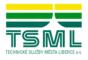 Technické služby města Liberce a.s.Technické služby města Liberce a.s.Technické služby města Liberce a.s.Technické služby města Liberce a.s.Technické služby města Liberce a.s.Technické služby města Liberce a.s.Technické služby města Liberce a.s.Technické služby města Liberce a.s.Technické služby města Liberce a.s.Technické služby města Liberce a.s.Technické služby města Liberce a.s.Technické služby města Liberce a.s.Technické služby města Liberce a.s.Technické služby města Liberce a.s.Technické služby města Liberce a.s.Technické služby města Liberce a.s.Technické služby města Liberce a.s.Technické služby města Liberce a.s.Středisko:Středisko:Středisko:Středisko:Středisko:Středisko:Středisko:Středisko:Středisko:050050050050050050Technické služby města Liberce a.s.Technické služby města Liberce a.s.Technické služby města Liberce a.s.Technické služby města Liberce a.s.Technické služby města Liberce a.s.Technické služby města Liberce a.s.Technické služby města Liberce a.s.Technické služby města Liberce a.s.Technické služby města Liberce a.s.Technické služby města Liberce a.s.Technické služby města Liberce a.s.Technické služby města Liberce a.s.Technické služby města Liberce a.s.Technické služby města Liberce a.s.Technické služby města Liberce a.s.Technické služby města Liberce a.s.Technické služby města Liberce a.s.Technické služby města Liberce a.s.Datum vystavení:Datum vystavení:Datum vystavení:Datum vystavení:Datum vystavení:Datum vystavení:Datum vystavení:Datum vystavení:Datum vystavení:16. 5. 201816. 5. 201816. 5. 201816. 5. 201816. 5. 2018Datum vystavení:Datum vystavení:Datum vystavení:Datum vystavení:Datum vystavení:Datum vystavení:Datum vystavení:Datum vystavení:Datum vystavení:16. 5. 201816. 5. 201816. 5. 201816. 5. 201816. 5. 2018Erbenova 376/2Erbenova 376/2Erbenova 376/2Erbenova 376/2Erbenova 376/2Datum vystavení:Datum vystavení:Datum vystavení:Datum vystavení:Datum vystavení:Datum vystavení:Datum vystavení:Datum vystavení:Datum vystavení:16. 5. 201816. 5. 201816. 5. 201816. 5. 201816. 5. 2018Erbenova 376/2Erbenova 376/2Erbenova 376/2Erbenova 376/2Erbenova 376/2460 08 Liberec 8460 08 Liberec 8460 08 Liberec 8460 08 Liberec 8460 08 Liberec 8460 08 Liberec 8460 08 Liberec 8460 08 Liberec 8460 08 Liberec 8460 08 Liberec 8460 08 Liberec 8460 08 Liberec 8460 08 Liberec 8460 08 Liberec 8460 08 Liberec 8460 08 Liberec 8460 08 Liberec 8460 08 Liberec 8Česká republikaČeská republikaČeská republikaČeská republikaČeská republikaČeská republikaČeská republikaČeská republikaČeská republikaČeská republikaČeská republikaČeská republikaČeská republikaČeská republikaČeská republikaČeská republikaČeská republikaČeská republikaČeská republikaČeská republikaČeská republikaČeská republikaČeská republikaČeská republikaČeská republikaČeská republikaČeská republikaČeská republikaČeská republikaČeská republikaČeská republikaČeská republikaČeská republikaČeská republikaČeská republikaČeská republikaČeská republikaČeská republikaČeská republikaČeská republikaČeská republikaČeská republikaČeská republikaČeská republikaČeská republikaČeská republikaČeská republikaČeská republikaČeská republikaČeská republikaČeská republikaČeská republikaČeská republikaČeská republikaIČ:IČ:4989931749899317498993174989931749899317Česká republikaČeská republikaČeská republikaČeská republikaČeská republikaČeská republikaČeská republikaČeská republikaČeská republikaČeská republikaČeská republikaČeská republikaČeská republikaČeská republikaČeská republikaČeská republikaČeská republikaČeská republikaDodavatel:Dodavatel:Dodavatel:Dodavatel:Dodavatel:Dodavatel:IČ:IČ:4989931749899317498993174989931749899317Česká republikaČeská republikaČeská republikaČeská republikaČeská republikaČeská republikaČeská republikaČeská republikaČeská republikaČeská republikaČeská republikaČeská republikaČeská republikaČeská republikaČeská republikaČeská republikaČeská republikaČeská republikaDodavatel:Dodavatel:Dodavatel:Dodavatel:Dodavatel:Dodavatel:IČ:IČ:4989931749899317498993174989931749899317Dodavatel:Dodavatel:Dodavatel:Dodavatel:Dodavatel:Dodavatel:IČ:IČ:4989931749899317498993174989931749899317Bankovní spojení:Bankovní spojení:Bankovní spojení:Bankovní spojení:639461 / 0100639461 / 0100639461 / 0100639461 / 0100639461 / 0100639461 / 0100639461 / 0100639461 / 0100639461 / 0100639461 / 0100639461 / 0100639461 / 0100639461 / 0100639461 / 0100639461 / 0100639461 / 0100639461 / 0100639461 / 0100Dodavatel:Dodavatel:Dodavatel:Dodavatel:Dodavatel:Dodavatel:IČ:IČ:4989931749899317498993174989931749899317Bankovní spojení:Bankovní spojení:Bankovní spojení:Bankovní spojení:639461 / 0100639461 / 0100639461 / 0100639461 / 0100639461 / 0100639461 / 0100639461 / 0100639461 / 0100639461 / 0100639461 / 0100639461 / 0100639461 / 0100639461 / 0100639461 / 0100639461 / 0100639461 / 0100639461 / 0100639461 / 0100Dodavatel:Dodavatel:Dodavatel:Dodavatel:Dodavatel:Dodavatel:DIČ:DIČ:Bankovní spojení:Bankovní spojení:Bankovní spojení:Bankovní spojení:639461 / 0100639461 / 0100639461 / 0100639461 / 0100639461 / 0100639461 / 0100639461 / 0100639461 / 0100639461 / 0100639461 / 0100639461 / 0100639461 / 0100639461 / 0100639461 / 0100639461 / 0100639461 / 0100639461 / 0100639461 / 0100DIČ:DIČ:Bankovní spojení:Bankovní spojení:Bankovní spojení:Bankovní spojení:639461 / 0100639461 / 0100639461 / 0100639461 / 0100639461 / 0100639461 / 0100639461 / 0100639461 / 0100639461 / 0100639461 / 0100639461 / 0100639461 / 0100639461 / 0100639461 / 0100639461 / 0100639461 / 0100639461 / 0100639461 / 0100Bankovní spojení:Bankovní spojení:Bankovní spojení:Bankovní spojení:639461 / 0100639461 / 0100639461 / 0100639461 / 0100639461 / 0100639461 / 0100639461 / 0100639461 / 0100639461 / 0100639461 / 0100639461 / 0100639461 / 0100639461 / 0100639461 / 0100639461 / 0100639461 / 0100639461 / 0100639461 / 0100IBAN:IBAN:IBAN:IBAN:CZ72 0100 0000 0000 0063 9461CZ72 0100 0000 0000 0063 9461CZ72 0100 0000 0000 0063 9461CZ72 0100 0000 0000 0063 9461CZ72 0100 0000 0000 0063 9461CZ72 0100 0000 0000 0063 9461CZ72 0100 0000 0000 0063 9461CZ72 0100 0000 0000 0063 9461CZ72 0100 0000 0000 0063 9461CZ72 0100 0000 0000 0063 9461CZ72 0100 0000 0000 0063 9461CZ72 0100 0000 0000 0063 9461CZ72 0100 0000 0000 0063 9461CZ72 0100 0000 0000 0063 9461CZ72 0100 0000 0000 0063 9461CZ72 0100 0000 0000 0063 9461CZ72 0100 0000 0000 0063 9461CZ72 0100 0000 0000 0063 9461IBAN:IBAN:IBAN:IBAN:CZ72 0100 0000 0000 0063 9461CZ72 0100 0000 0000 0063 9461CZ72 0100 0000 0000 0063 9461CZ72 0100 0000 0000 0063 9461CZ72 0100 0000 0000 0063 9461CZ72 0100 0000 0000 0063 9461CZ72 0100 0000 0000 0063 9461CZ72 0100 0000 0000 0063 9461CZ72 0100 0000 0000 0063 9461CZ72 0100 0000 0000 0063 9461CZ72 0100 0000 0000 0063 9461CZ72 0100 0000 0000 0063 9461CZ72 0100 0000 0000 0063 9461CZ72 0100 0000 0000 0063 9461CZ72 0100 0000 0000 0063 9461CZ72 0100 0000 0000 0063 9461CZ72 0100 0000 0000 0063 9461CZ72 0100 0000 0000 0063 9461Bernard ŠkodaBernard ŠkodaBernard ŠkodaBernard ŠkodaBernard ŠkodaBernard ŠkodaBernard ŠkodaBernard ŠkodaBernard ŠkodaBernard ŠkodaBernard ŠkodaBernard ŠkodaBernard ŠkodaBernard ŠkodaBernard ŠkodaBernard ŠkodaBernard ŠkodaBernard ŠkodaBernard ŠkodaBernard ŠkodaBernard ŠkodaBernard ŠkodaBernard ŠkodaBernard ŠkodaBernard ŠkodaBernard ŠkodaBernard ŠkodaBernard ŠkodaBernard ŠkodaBernard ŠkodaBernard ŠkodaBernard ŠkodaBernard ŠkodaBernard ŠkodaBernard ŠkodaBernard ŠkodaZastoupen:Zastoupen:Šimoník Petr, Ing.Šimoník Petr, Ing.Šimoník Petr, Ing.Šimoník Petr, Ing.Šimoník Petr, Ing.Šimoník Petr, Ing.Šimoník Petr, Ing.Šimoník Petr, Ing.Šimoník Petr, Ing.Šimoník Petr, Ing.Šimoník Petr, Ing.Šimoník Petr, Ing.Šimoník Petr, Ing.Šimoník Petr, Ing.Šimoník Petr, Ing.Šimoník Petr, Ing.Šimoník Petr, Ing.Šimoník Petr, Ing.Bernard ŠkodaBernard ŠkodaBernard ŠkodaBernard ŠkodaBernard ŠkodaBernard ŠkodaBernard ŠkodaBernard ŠkodaBernard ŠkodaBernard ŠkodaBernard ŠkodaBernard ŠkodaBernard ŠkodaBernard ŠkodaBernard ŠkodaBernard ŠkodaBernard ŠkodaBernard ŠkodaZastoupen:Zastoupen:Šimoník Petr, Ing.Šimoník Petr, Ing.Šimoník Petr, Ing.Šimoník Petr, Ing.Šimoník Petr, Ing.Šimoník Petr, Ing.Šimoník Petr, Ing.Šimoník Petr, Ing.Šimoník Petr, Ing.Šimoník Petr, Ing.Šimoník Petr, Ing.Šimoník Petr, Ing.Šimoník Petr, Ing.Šimoník Petr, Ing.Šimoník Petr, Ing.Šimoník Petr, Ing.Šimoník Petr, Ing.Šimoník Petr, Ing.Zastoupen:Zastoupen:Šimoník Petr, Ing.Šimoník Petr, Ing.Šimoník Petr, Ing.Šimoník Petr, Ing.Šimoník Petr, Ing.Šimoník Petr, Ing.Šimoník Petr, Ing.Šimoník Petr, Ing.Šimoník Petr, Ing.Šimoník Petr, Ing.Šimoník Petr, Ing.Šimoník Petr, Ing.Šimoník Petr, Ing.Šimoník Petr, Ing.Šimoník Petr, Ing.Šimoník Petr, Ing.Šimoník Petr, Ing.Šimoník Petr, Ing.Bernard ŠkodaBernard ŠkodaBernard ŠkodaBernard ŠkodaBernard ŠkodaBernard ŠkodaBernard ŠkodaBernard ŠkodaBernard ŠkodaBernard ŠkodaBernard ŠkodaBernard ŠkodaBernard ŠkodaBernard ŠkodaBernard ŠkodaBernard ŠkodaBernard ŠkodaBernard ŠkodaVýkonný ředitelVýkonný ředitelVýkonný ředitelVýkonný ředitelVýkonný ředitelVýkonný ředitelVýkonný ředitelVýkonný ředitelVýkonný ředitelVýkonný ředitelVýkonný ředitelVýkonný ředitelVýkonný ředitelVýkonný ředitelVýkonný ředitelVýkonný ředitelVýkonný ředitelVýkonný ředitelBernard ŠkodaBernard ŠkodaBernard ŠkodaBernard ŠkodaBernard ŠkodaBernard ŠkodaBernard ŠkodaBernard ŠkodaBernard ŠkodaBernard ŠkodaBernard ŠkodaBernard ŠkodaBernard ŠkodaBernard ŠkodaBernard ŠkodaBernard ŠkodaBernard ŠkodaBernard ŠkodaVýkonný ředitelVýkonný ředitelVýkonný ředitelVýkonný ředitelVýkonný ředitelVýkonný ředitelVýkonný ředitelVýkonný ředitelVýkonný ředitelVýkonný ředitelVýkonný ředitelVýkonný ředitelVýkonný ředitelVýkonný ředitelVýkonný ředitelVýkonný ředitelVýkonný ředitelVýkonný ředitelSlovákov 319Slovákov 319Slovákov 319Slovákov 319Slovákov 319Slovákov 319Slovákov 319Slovákov 319Slovákov 319Slovákov 319Slovákov 319Slovákov 319Slovákov 319Slovákov 319Slovákov 319Slovákov 319Slovákov 319Slovákov 319Slovákov 319Slovákov 319Slovákov 319Slovákov 319Slovákov 319Slovákov 319Slovákov 319Slovákov 319Slovákov 319Slovákov 319Slovákov 319Slovákov 319Slovákov 319Slovákov 319Slovákov 319Slovákov 319Slovákov 319Slovákov 319Zapsána v obchodním rejstříku vedeném krajským soudem v Ústí nad Labem oddíl B, vložka 877Zapsána v obchodním rejstříku vedeném krajským soudem v Ústí nad Labem oddíl B, vložka 877Zapsána v obchodním rejstříku vedeném krajským soudem v Ústí nad Labem oddíl B, vložka 877Zapsána v obchodním rejstříku vedeném krajským soudem v Ústí nad Labem oddíl B, vložka 877Zapsána v obchodním rejstříku vedeném krajským soudem v Ústí nad Labem oddíl B, vložka 877Zapsána v obchodním rejstříku vedeném krajským soudem v Ústí nad Labem oddíl B, vložka 877Zapsána v obchodním rejstříku vedeném krajským soudem v Ústí nad Labem oddíl B, vložka 877Zapsána v obchodním rejstříku vedeném krajským soudem v Ústí nad Labem oddíl B, vložka 877Zapsána v obchodním rejstříku vedeném krajským soudem v Ústí nad Labem oddíl B, vložka 877Zapsána v obchodním rejstříku vedeném krajským soudem v Ústí nad Labem oddíl B, vložka 877Zapsána v obchodním rejstříku vedeném krajským soudem v Ústí nad Labem oddíl B, vložka 877Zapsána v obchodním rejstříku vedeném krajským soudem v Ústí nad Labem oddíl B, vložka 877Zapsána v obchodním rejstříku vedeném krajským soudem v Ústí nad Labem oddíl B, vložka 877Zapsána v obchodním rejstříku vedeném krajským soudem v Ústí nad Labem oddíl B, vložka 877Zapsána v obchodním rejstříku vedeném krajským soudem v Ústí nad Labem oddíl B, vložka 877Zapsána v obchodním rejstříku vedeném krajským soudem v Ústí nad Labem oddíl B, vložka 877Zapsána v obchodním rejstříku vedeném krajským soudem v Ústí nad Labem oddíl B, vložka 877Zapsána v obchodním rejstříku vedeném krajským soudem v Ústí nad Labem oddíl B, vložka 877Zapsána v obchodním rejstříku vedeném krajským soudem v Ústí nad Labem oddíl B, vložka 877Zapsána v obchodním rejstříku vedeném krajským soudem v Ústí nad Labem oddíl B, vložka 877Zapsána v obchodním rejstříku vedeném krajským soudem v Ústí nad Labem oddíl B, vložka 877Zapsána v obchodním rejstříku vedeném krajským soudem v Ústí nad Labem oddíl B, vložka 877Slovákov 319Slovákov 319Slovákov 319Slovákov 319Slovákov 319Slovákov 319Slovákov 319Slovákov 319Slovákov 319Slovákov 319Slovákov 319Slovákov 319Slovákov 319Slovákov 319Slovákov 319Slovákov 319Slovákov 319Slovákov 319Zapsána v obchodním rejstříku vedeném krajským soudem v Ústí nad Labem oddíl B, vložka 877Zapsána v obchodním rejstříku vedeném krajským soudem v Ústí nad Labem oddíl B, vložka 877Zapsána v obchodním rejstříku vedeném krajským soudem v Ústí nad Labem oddíl B, vložka 877Zapsána v obchodním rejstříku vedeném krajským soudem v Ústí nad Labem oddíl B, vložka 877Zapsána v obchodním rejstříku vedeném krajským soudem v Ústí nad Labem oddíl B, vložka 877Zapsána v obchodním rejstříku vedeném krajským soudem v Ústí nad Labem oddíl B, vložka 877Zapsána v obchodním rejstříku vedeném krajským soudem v Ústí nad Labem oddíl B, vložka 877Zapsána v obchodním rejstříku vedeném krajským soudem v Ústí nad Labem oddíl B, vložka 877Zapsána v obchodním rejstříku vedeném krajským soudem v Ústí nad Labem oddíl B, vložka 877Zapsána v obchodním rejstříku vedeném krajským soudem v Ústí nad Labem oddíl B, vložka 877Zapsána v obchodním rejstříku vedeném krajským soudem v Ústí nad Labem oddíl B, vložka 877Zapsána v obchodním rejstříku vedeném krajským soudem v Ústí nad Labem oddíl B, vložka 877Zapsána v obchodním rejstříku vedeném krajským soudem v Ústí nad Labem oddíl B, vložka 877Zapsána v obchodním rejstříku vedeném krajským soudem v Ústí nad Labem oddíl B, vložka 877Zapsána v obchodním rejstříku vedeném krajským soudem v Ústí nad Labem oddíl B, vložka 877Zapsána v obchodním rejstříku vedeném krajským soudem v Ústí nad Labem oddíl B, vložka 877Zapsána v obchodním rejstříku vedeném krajským soudem v Ústí nad Labem oddíl B, vložka 877Zapsána v obchodním rejstříku vedeném krajským soudem v Ústí nad Labem oddíl B, vložka 877Zapsána v obchodním rejstříku vedeném krajským soudem v Ústí nad Labem oddíl B, vložka 877Zapsána v obchodním rejstříku vedeném krajským soudem v Ústí nad Labem oddíl B, vložka 877Zapsána v obchodním rejstříku vedeném krajským soudem v Ústí nad Labem oddíl B, vložka 877Zapsána v obchodním rejstříku vedeném krajským soudem v Ústí nad Labem oddíl B, vložka 877463 31 Mníšek - Chrastava463 31 Mníšek - Chrastava463 31 Mníšek - Chrastava463 31 Mníšek - Chrastava463 31 Mníšek - Chrastava463 31 Mníšek - Chrastava463 31 Mníšek - Chrastava463 31 Mníšek - Chrastava463 31 Mníšek - Chrastava463 31 Mníšek - Chrastava463 31 Mníšek - Chrastava463 31 Mníšek - Chrastava463 31 Mníšek - Chrastava463 31 Mníšek - Chrastava463 31 Mníšek - Chrastava463 31 Mníšek - Chrastava463 31 Mníšek - Chrastava463 31 Mníšek - Chrastava463 31 Mníšek - Chrastava463 31 Mníšek - Chrastava463 31 Mníšek - Chrastava463 31 Mníšek - Chrastava463 31 Mníšek - Chrastava463 31 Mníšek - Chrastava463 31 Mníšek - Chrastava463 31 Mníšek - Chrastava463 31 Mníšek - Chrastava463 31 Mníšek - Chrastava463 31 Mníšek - Chrastava463 31 Mníšek - Chrastava463 31 Mníšek - Chrastava463 31 Mníšek - Chrastava463 31 Mníšek - Chrastava463 31 Mníšek - Chrastava463 31 Mníšek - Chrastava463 31 Mníšek - ChrastavaDodací podmínky:Dodací podmínky:Dodací podmínky:Dodací podmínky:Dodací podmínky:Dodací podmínky:Dle dohodyDle dohodyDle dohodyDle dohodyDle dohodyDle dohodyDle dohodyDle dohodyDle dohodyDle dohodyDle dohodyDle dohodyDle dohodyDle dohodyDle dohodyDle dohodyDle dohodyDodací podmínky:Dodací podmínky:Dodací podmínky:Dodací podmínky:Dodací podmínky:Dodací podmínky:Dle dohodyDle dohodyDle dohodyDle dohodyDle dohodyDle dohodyDle dohodyDle dohodyDle dohodyDle dohodyDle dohodyDle dohodyDle dohodyDle dohodyDle dohodyDle dohodyDle dohodyDodací podmínky:Dodací podmínky:Dodací podmínky:Dodací podmínky:Dodací podmínky:Dodací podmínky:Dle dohodyDle dohodyDle dohodyDle dohodyDle dohodyDle dohodyDle dohodyDle dohodyDle dohodyDle dohodyDle dohodyDle dohodyDle dohodyDle dohodyDle dohodyDle dohodyDle dohodyZastoupen:Zastoupen:Zastoupen:Zastoupen:Zastoupen:Zastoupen:Platební podmínky:Platební podmínky:Platební podmínky:Platební podmínky:Platební podmínky:Platební podmínky:Převodním příkazemPřevodním příkazemPřevodním příkazemPřevodním příkazemPřevodním příkazemPřevodním příkazemPřevodním příkazemPřevodním příkazemPřevodním příkazemPřevodním příkazemPřevodním příkazemPřevodním příkazemPřevodním příkazemPřevodním příkazemPřevodním příkazemPřevodním příkazemPřevodním příkazemZastoupen:Zastoupen:Zastoupen:Zastoupen:Zastoupen:Zastoupen:Platební podmínky:Platební podmínky:Platební podmínky:Platební podmínky:Platební podmínky:Platební podmínky:Převodním příkazemPřevodním příkazemPřevodním příkazemPřevodním příkazemPřevodním příkazemPřevodním příkazemPřevodním příkazemPřevodním příkazemPřevodním příkazemPřevodním příkazemPřevodním příkazemPřevodním příkazemPřevodním příkazemPřevodním příkazemPřevodním příkazemPřevodním příkazemPřevodním příkazemPřepravní podmínky:Přepravní podmínky:Přepravní podmínky:Přepravní podmínky:Přepravní podmínky:Přepravní podmínky:Přepravní podmínky:Přepravní podmínky:Přepravní podmínky:Přepravní podmínky:Přepravní podmínky:Přepravní podmínky:1. Dohoda o dlouhodobé spolupráci1. Dohoda o dlouhodobé spolupráci1. Dohoda o dlouhodobé spolupráci1. Dohoda o dlouhodobé spolupráci1. Dohoda o dlouhodobé spolupráci1. Dohoda o dlouhodobé spolupráci1. Dohoda o dlouhodobé spolupráci1. Dohoda o dlouhodobé spolupráci1. Dohoda o dlouhodobé spolupráci1. Dohoda o dlouhodobé spolupráci1. Dohoda o dlouhodobé spolupráci1. Dohoda o dlouhodobé spolupráci1. Dohoda o dlouhodobé spolupráci1. Dohoda o dlouhodobé spolupráci1. Dohoda o dlouhodobé spolupráci1. Dohoda o dlouhodobé spolupráci1. Dohoda o dlouhodobé spolupráci1. Dohoda o dlouhodobé spolupráci1. Dohoda o dlouhodobé spolupráci1. Dohoda o dlouhodobé spolupráci1. Dohoda o dlouhodobé spolupráci1. Dohoda o dlouhodobé spolupráci1. Dohoda o dlouhodobé spolupráci1. Dohoda o dlouhodobé spolupráci1. Dohoda o dlouhodobé spolupráci1. Dohoda o dlouhodobé spolupráci1. Dohoda o dlouhodobé spolupráci1. Dohoda o dlouhodobé spolupráci1. Dohoda o dlouhodobé spolupráci1. Dohoda o dlouhodobé spolupráci1. Dohoda o dlouhodobé spolupráci1. Dohoda o dlouhodobé spolupráci1. Dohoda o dlouhodobé spolupráci1. Dohoda o dlouhodobé spolupráci1. Dohoda o dlouhodobé spolupráci1. Dohoda o dlouhodobé spolupráci1. Dohoda o dlouhodobé spolupráci1. Dohoda o dlouhodobé spolupráci1. Dohoda o dlouhodobé spolupráci1. Dohoda o dlouhodobé spolupráci1. Dohoda o dlouhodobé spolupráci1. Dohoda o dlouhodobé spolupráci1. Dohoda o dlouhodobé spolupráci1. Dohoda o dlouhodobé spolupráci1. Dohoda o dlouhodobé spolupráci1. Dohoda o dlouhodobé spolupráciPředmět služby : „Tvarovací řez živých plotů“- samostatně prováděná nepravidelná činnost na základě předaného seznamu a mapových podkladů- zahájení činnosti do 3 pracovních dní na základě dílčí - zjednodušené objednávky- součástí předmětu zakázky je úklid, odvoz a likvidace vzniklého odpadu v tentýž den provedení řezuFakturace bude probíhat průběžně na základě dílčích, dokončených a předaných zadání se splatností 30 dnů.Ceny : živý plot do výšky 0,8 m a do šířky 0,8 m    XXX Kč bez DPH/m2živý plot do výšky 1,5 m a do šířky 0,8 m    XXX Kč bez DPH/m2	živý plot nad výšku 1,5 m a do jakékoli šířky    XXX Kč bez DPH/m2Ceny zahrnují veškeré náklady nezbytné k řádnému, úplnému a kvalitnímu provedení předmětu zakázky, včetně úklidu, odvozu a likvidace vzniklého odpadu v souladu s platnými právními předpisy ČR.Předpokládaný termín:1. kolo řezu živých plotů: 2. pol. května 2018 až 30.6 2018 (příp. až 15.7.2018)2. kolo řezu živých plotů: 15.8.2018 až 30.9.2018Termín dokončení se může měnit v závislosti na termínech stanovených správci zeleně MML a na klimatických podmínkách.Předpokládaná výše finančního plnění nepřesáhne částku 700 tis. Kč bez DPH.Předmět služby : „Tvarovací řez živých plotů“- samostatně prováděná nepravidelná činnost na základě předaného seznamu a mapových podkladů- zahájení činnosti do 3 pracovních dní na základě dílčí - zjednodušené objednávky- součástí předmětu zakázky je úklid, odvoz a likvidace vzniklého odpadu v tentýž den provedení řezuFakturace bude probíhat průběžně na základě dílčích, dokončených a předaných zadání se splatností 30 dnů.Ceny : živý plot do výšky 0,8 m a do šířky 0,8 m    XXX Kč bez DPH/m2živý plot do výšky 1,5 m a do šířky 0,8 m    XXX Kč bez DPH/m2	živý plot nad výšku 1,5 m a do jakékoli šířky    XXX Kč bez DPH/m2Ceny zahrnují veškeré náklady nezbytné k řádnému, úplnému a kvalitnímu provedení předmětu zakázky, včetně úklidu, odvozu a likvidace vzniklého odpadu v souladu s platnými právními předpisy ČR.Předpokládaný termín:1. kolo řezu živých plotů: 2. pol. května 2018 až 30.6 2018 (příp. až 15.7.2018)2. kolo řezu živých plotů: 15.8.2018 až 30.9.2018Termín dokončení se může měnit v závislosti na termínech stanovených správci zeleně MML a na klimatických podmínkách.Předpokládaná výše finančního plnění nepřesáhne částku 700 tis. Kč bez DPH.Předmět služby : „Tvarovací řez živých plotů“- samostatně prováděná nepravidelná činnost na základě předaného seznamu a mapových podkladů- zahájení činnosti do 3 pracovních dní na základě dílčí - zjednodušené objednávky- součástí předmětu zakázky je úklid, odvoz a likvidace vzniklého odpadu v tentýž den provedení řezuFakturace bude probíhat průběžně na základě dílčích, dokončených a předaných zadání se splatností 30 dnů.Ceny : živý plot do výšky 0,8 m a do šířky 0,8 m    XXX Kč bez DPH/m2živý plot do výšky 1,5 m a do šířky 0,8 m    XXX Kč bez DPH/m2	živý plot nad výšku 1,5 m a do jakékoli šířky    XXX Kč bez DPH/m2Ceny zahrnují veškeré náklady nezbytné k řádnému, úplnému a kvalitnímu provedení předmětu zakázky, včetně úklidu, odvozu a likvidace vzniklého odpadu v souladu s platnými právními předpisy ČR.Předpokládaný termín:1. kolo řezu živých plotů: 2. pol. května 2018 až 30.6 2018 (příp. až 15.7.2018)2. kolo řezu živých plotů: 15.8.2018 až 30.9.2018Termín dokončení se může měnit v závislosti na termínech stanovených správci zeleně MML a na klimatických podmínkách.Předpokládaná výše finančního plnění nepřesáhne částku 700 tis. Kč bez DPH.Předmět služby : „Tvarovací řez živých plotů“- samostatně prováděná nepravidelná činnost na základě předaného seznamu a mapových podkladů- zahájení činnosti do 3 pracovních dní na základě dílčí - zjednodušené objednávky- součástí předmětu zakázky je úklid, odvoz a likvidace vzniklého odpadu v tentýž den provedení řezuFakturace bude probíhat průběžně na základě dílčích, dokončených a předaných zadání se splatností 30 dnů.Ceny : živý plot do výšky 0,8 m a do šířky 0,8 m    XXX Kč bez DPH/m2živý plot do výšky 1,5 m a do šířky 0,8 m    XXX Kč bez DPH/m2	živý plot nad výšku 1,5 m a do jakékoli šířky    XXX Kč bez DPH/m2Ceny zahrnují veškeré náklady nezbytné k řádnému, úplnému a kvalitnímu provedení předmětu zakázky, včetně úklidu, odvozu a likvidace vzniklého odpadu v souladu s platnými právními předpisy ČR.Předpokládaný termín:1. kolo řezu živých plotů: 2. pol. května 2018 až 30.6 2018 (příp. až 15.7.2018)2. kolo řezu živých plotů: 15.8.2018 až 30.9.2018Termín dokončení se může měnit v závislosti na termínech stanovených správci zeleně MML a na klimatických podmínkách.Předpokládaná výše finančního plnění nepřesáhne částku 700 tis. Kč bez DPH.Předmět služby : „Tvarovací řez živých plotů“- samostatně prováděná nepravidelná činnost na základě předaného seznamu a mapových podkladů- zahájení činnosti do 3 pracovních dní na základě dílčí - zjednodušené objednávky- součástí předmětu zakázky je úklid, odvoz a likvidace vzniklého odpadu v tentýž den provedení řezuFakturace bude probíhat průběžně na základě dílčích, dokončených a předaných zadání se splatností 30 dnů.Ceny : živý plot do výšky 0,8 m a do šířky 0,8 m    XXX Kč bez DPH/m2živý plot do výšky 1,5 m a do šířky 0,8 m    XXX Kč bez DPH/m2	živý plot nad výšku 1,5 m a do jakékoli šířky    XXX Kč bez DPH/m2Ceny zahrnují veškeré náklady nezbytné k řádnému, úplnému a kvalitnímu provedení předmětu zakázky, včetně úklidu, odvozu a likvidace vzniklého odpadu v souladu s platnými právními předpisy ČR.Předpokládaný termín:1. kolo řezu živých plotů: 2. pol. května 2018 až 30.6 2018 (příp. až 15.7.2018)2. kolo řezu živých plotů: 15.8.2018 až 30.9.2018Termín dokončení se může měnit v závislosti na termínech stanovených správci zeleně MML a na klimatických podmínkách.Předpokládaná výše finančního plnění nepřesáhne částku 700 tis. Kč bez DPH.Předmět služby : „Tvarovací řez živých plotů“- samostatně prováděná nepravidelná činnost na základě předaného seznamu a mapových podkladů- zahájení činnosti do 3 pracovních dní na základě dílčí - zjednodušené objednávky- součástí předmětu zakázky je úklid, odvoz a likvidace vzniklého odpadu v tentýž den provedení řezuFakturace bude probíhat průběžně na základě dílčích, dokončených a předaných zadání se splatností 30 dnů.Ceny : živý plot do výšky 0,8 m a do šířky 0,8 m    XXX Kč bez DPH/m2živý plot do výšky 1,5 m a do šířky 0,8 m    XXX Kč bez DPH/m2	živý plot nad výšku 1,5 m a do jakékoli šířky    XXX Kč bez DPH/m2Ceny zahrnují veškeré náklady nezbytné k řádnému, úplnému a kvalitnímu provedení předmětu zakázky, včetně úklidu, odvozu a likvidace vzniklého odpadu v souladu s platnými právními předpisy ČR.Předpokládaný termín:1. kolo řezu živých plotů: 2. pol. května 2018 až 30.6 2018 (příp. až 15.7.2018)2. kolo řezu živých plotů: 15.8.2018 až 30.9.2018Termín dokončení se může měnit v závislosti na termínech stanovených správci zeleně MML a na klimatických podmínkách.Předpokládaná výše finančního plnění nepřesáhne částku 700 tis. Kč bez DPH.Předmět služby : „Tvarovací řez živých plotů“- samostatně prováděná nepravidelná činnost na základě předaného seznamu a mapových podkladů- zahájení činnosti do 3 pracovních dní na základě dílčí - zjednodušené objednávky- součástí předmětu zakázky je úklid, odvoz a likvidace vzniklého odpadu v tentýž den provedení řezuFakturace bude probíhat průběžně na základě dílčích, dokončených a předaných zadání se splatností 30 dnů.Ceny : živý plot do výšky 0,8 m a do šířky 0,8 m    XXX Kč bez DPH/m2živý plot do výšky 1,5 m a do šířky 0,8 m    XXX Kč bez DPH/m2	živý plot nad výšku 1,5 m a do jakékoli šířky    XXX Kč bez DPH/m2Ceny zahrnují veškeré náklady nezbytné k řádnému, úplnému a kvalitnímu provedení předmětu zakázky, včetně úklidu, odvozu a likvidace vzniklého odpadu v souladu s platnými právními předpisy ČR.Předpokládaný termín:1. kolo řezu živých plotů: 2. pol. května 2018 až 30.6 2018 (příp. až 15.7.2018)2. kolo řezu živých plotů: 15.8.2018 až 30.9.2018Termín dokončení se může měnit v závislosti na termínech stanovených správci zeleně MML a na klimatických podmínkách.Předpokládaná výše finančního plnění nepřesáhne částku 700 tis. Kč bez DPH.Předmět služby : „Tvarovací řez živých plotů“- samostatně prováděná nepravidelná činnost na základě předaného seznamu a mapových podkladů- zahájení činnosti do 3 pracovních dní na základě dílčí - zjednodušené objednávky- součástí předmětu zakázky je úklid, odvoz a likvidace vzniklého odpadu v tentýž den provedení řezuFakturace bude probíhat průběžně na základě dílčích, dokončených a předaných zadání se splatností 30 dnů.Ceny : živý plot do výšky 0,8 m a do šířky 0,8 m    XXX Kč bez DPH/m2živý plot do výšky 1,5 m a do šířky 0,8 m    XXX Kč bez DPH/m2	živý plot nad výšku 1,5 m a do jakékoli šířky    XXX Kč bez DPH/m2Ceny zahrnují veškeré náklady nezbytné k řádnému, úplnému a kvalitnímu provedení předmětu zakázky, včetně úklidu, odvozu a likvidace vzniklého odpadu v souladu s platnými právními předpisy ČR.Předpokládaný termín:1. kolo řezu živých plotů: 2. pol. května 2018 až 30.6 2018 (příp. až 15.7.2018)2. kolo řezu živých plotů: 15.8.2018 až 30.9.2018Termín dokončení se může měnit v závislosti na termínech stanovených správci zeleně MML a na klimatických podmínkách.Předpokládaná výše finančního plnění nepřesáhne částku 700 tis. Kč bez DPH.Předmět služby : „Tvarovací řez živých plotů“- samostatně prováděná nepravidelná činnost na základě předaného seznamu a mapových podkladů- zahájení činnosti do 3 pracovních dní na základě dílčí - zjednodušené objednávky- součástí předmětu zakázky je úklid, odvoz a likvidace vzniklého odpadu v tentýž den provedení řezuFakturace bude probíhat průběžně na základě dílčích, dokončených a předaných zadání se splatností 30 dnů.Ceny : živý plot do výšky 0,8 m a do šířky 0,8 m    XXX Kč bez DPH/m2živý plot do výšky 1,5 m a do šířky 0,8 m    XXX Kč bez DPH/m2	živý plot nad výšku 1,5 m a do jakékoli šířky    XXX Kč bez DPH/m2Ceny zahrnují veškeré náklady nezbytné k řádnému, úplnému a kvalitnímu provedení předmětu zakázky, včetně úklidu, odvozu a likvidace vzniklého odpadu v souladu s platnými právními předpisy ČR.Předpokládaný termín:1. kolo řezu živých plotů: 2. pol. května 2018 až 30.6 2018 (příp. až 15.7.2018)2. kolo řezu živých plotů: 15.8.2018 až 30.9.2018Termín dokončení se může měnit v závislosti na termínech stanovených správci zeleně MML a na klimatických podmínkách.Předpokládaná výše finančního plnění nepřesáhne částku 700 tis. Kč bez DPH.Předmět služby : „Tvarovací řez živých plotů“- samostatně prováděná nepravidelná činnost na základě předaného seznamu a mapových podkladů- zahájení činnosti do 3 pracovních dní na základě dílčí - zjednodušené objednávky- součástí předmětu zakázky je úklid, odvoz a likvidace vzniklého odpadu v tentýž den provedení řezuFakturace bude probíhat průběžně na základě dílčích, dokončených a předaných zadání se splatností 30 dnů.Ceny : živý plot do výšky 0,8 m a do šířky 0,8 m    XXX Kč bez DPH/m2živý plot do výšky 1,5 m a do šířky 0,8 m    XXX Kč bez DPH/m2	živý plot nad výšku 1,5 m a do jakékoli šířky    XXX Kč bez DPH/m2Ceny zahrnují veškeré náklady nezbytné k řádnému, úplnému a kvalitnímu provedení předmětu zakázky, včetně úklidu, odvozu a likvidace vzniklého odpadu v souladu s platnými právními předpisy ČR.Předpokládaný termín:1. kolo řezu živých plotů: 2. pol. května 2018 až 30.6 2018 (příp. až 15.7.2018)2. kolo řezu živých plotů: 15.8.2018 až 30.9.2018Termín dokončení se může měnit v závislosti na termínech stanovených správci zeleně MML a na klimatických podmínkách.Předpokládaná výše finančního plnění nepřesáhne částku 700 tis. Kč bez DPH.Předmět služby : „Tvarovací řez živých plotů“- samostatně prováděná nepravidelná činnost na základě předaného seznamu a mapových podkladů- zahájení činnosti do 3 pracovních dní na základě dílčí - zjednodušené objednávky- součástí předmětu zakázky je úklid, odvoz a likvidace vzniklého odpadu v tentýž den provedení řezuFakturace bude probíhat průběžně na základě dílčích, dokončených a předaných zadání se splatností 30 dnů.Ceny : živý plot do výšky 0,8 m a do šířky 0,8 m    XXX Kč bez DPH/m2živý plot do výšky 1,5 m a do šířky 0,8 m    XXX Kč bez DPH/m2	živý plot nad výšku 1,5 m a do jakékoli šířky    XXX Kč bez DPH/m2Ceny zahrnují veškeré náklady nezbytné k řádnému, úplnému a kvalitnímu provedení předmětu zakázky, včetně úklidu, odvozu a likvidace vzniklého odpadu v souladu s platnými právními předpisy ČR.Předpokládaný termín:1. kolo řezu živých plotů: 2. pol. května 2018 až 30.6 2018 (příp. až 15.7.2018)2. kolo řezu živých plotů: 15.8.2018 až 30.9.2018Termín dokončení se může měnit v závislosti na termínech stanovených správci zeleně MML a na klimatických podmínkách.Předpokládaná výše finančního plnění nepřesáhne částku 700 tis. Kč bez DPH.Předmět služby : „Tvarovací řez živých plotů“- samostatně prováděná nepravidelná činnost na základě předaného seznamu a mapových podkladů- zahájení činnosti do 3 pracovních dní na základě dílčí - zjednodušené objednávky- součástí předmětu zakázky je úklid, odvoz a likvidace vzniklého odpadu v tentýž den provedení řezuFakturace bude probíhat průběžně na základě dílčích, dokončených a předaných zadání se splatností 30 dnů.Ceny : živý plot do výšky 0,8 m a do šířky 0,8 m    XXX Kč bez DPH/m2živý plot do výšky 1,5 m a do šířky 0,8 m    XXX Kč bez DPH/m2	živý plot nad výšku 1,5 m a do jakékoli šířky    XXX Kč bez DPH/m2Ceny zahrnují veškeré náklady nezbytné k řádnému, úplnému a kvalitnímu provedení předmětu zakázky, včetně úklidu, odvozu a likvidace vzniklého odpadu v souladu s platnými právními předpisy ČR.Předpokládaný termín:1. kolo řezu živých plotů: 2. pol. května 2018 až 30.6 2018 (příp. až 15.7.2018)2. kolo řezu živých plotů: 15.8.2018 až 30.9.2018Termín dokončení se může měnit v závislosti na termínech stanovených správci zeleně MML a na klimatických podmínkách.Předpokládaná výše finančního plnění nepřesáhne částku 700 tis. Kč bez DPH.Předmět služby : „Tvarovací řez živých plotů“- samostatně prováděná nepravidelná činnost na základě předaného seznamu a mapových podkladů- zahájení činnosti do 3 pracovních dní na základě dílčí - zjednodušené objednávky- součástí předmětu zakázky je úklid, odvoz a likvidace vzniklého odpadu v tentýž den provedení řezuFakturace bude probíhat průběžně na základě dílčích, dokončených a předaných zadání se splatností 30 dnů.Ceny : živý plot do výšky 0,8 m a do šířky 0,8 m    XXX Kč bez DPH/m2živý plot do výšky 1,5 m a do šířky 0,8 m    XXX Kč bez DPH/m2	živý plot nad výšku 1,5 m a do jakékoli šířky    XXX Kč bez DPH/m2Ceny zahrnují veškeré náklady nezbytné k řádnému, úplnému a kvalitnímu provedení předmětu zakázky, včetně úklidu, odvozu a likvidace vzniklého odpadu v souladu s platnými právními předpisy ČR.Předpokládaný termín:1. kolo řezu živých plotů: 2. pol. května 2018 až 30.6 2018 (příp. až 15.7.2018)2. kolo řezu živých plotů: 15.8.2018 až 30.9.2018Termín dokončení se může měnit v závislosti na termínech stanovených správci zeleně MML a na klimatických podmínkách.Předpokládaná výše finančního plnění nepřesáhne částku 700 tis. Kč bez DPH.Předmět služby : „Tvarovací řez živých plotů“- samostatně prováděná nepravidelná činnost na základě předaného seznamu a mapových podkladů- zahájení činnosti do 3 pracovních dní na základě dílčí - zjednodušené objednávky- součástí předmětu zakázky je úklid, odvoz a likvidace vzniklého odpadu v tentýž den provedení řezuFakturace bude probíhat průběžně na základě dílčích, dokončených a předaných zadání se splatností 30 dnů.Ceny : živý plot do výšky 0,8 m a do šířky 0,8 m    XXX Kč bez DPH/m2živý plot do výšky 1,5 m a do šířky 0,8 m    XXX Kč bez DPH/m2	živý plot nad výšku 1,5 m a do jakékoli šířky    XXX Kč bez DPH/m2Ceny zahrnují veškeré náklady nezbytné k řádnému, úplnému a kvalitnímu provedení předmětu zakázky, včetně úklidu, odvozu a likvidace vzniklého odpadu v souladu s platnými právními předpisy ČR.Předpokládaný termín:1. kolo řezu živých plotů: 2. pol. května 2018 až 30.6 2018 (příp. až 15.7.2018)2. kolo řezu živých plotů: 15.8.2018 až 30.9.2018Termín dokončení se může měnit v závislosti na termínech stanovených správci zeleně MML a na klimatických podmínkách.Předpokládaná výše finančního plnění nepřesáhne částku 700 tis. Kč bez DPH.Předmět služby : „Tvarovací řez živých plotů“- samostatně prováděná nepravidelná činnost na základě předaného seznamu a mapových podkladů- zahájení činnosti do 3 pracovních dní na základě dílčí - zjednodušené objednávky- součástí předmětu zakázky je úklid, odvoz a likvidace vzniklého odpadu v tentýž den provedení řezuFakturace bude probíhat průběžně na základě dílčích, dokončených a předaných zadání se splatností 30 dnů.Ceny : živý plot do výšky 0,8 m a do šířky 0,8 m    XXX Kč bez DPH/m2živý plot do výšky 1,5 m a do šířky 0,8 m    XXX Kč bez DPH/m2	živý plot nad výšku 1,5 m a do jakékoli šířky    XXX Kč bez DPH/m2Ceny zahrnují veškeré náklady nezbytné k řádnému, úplnému a kvalitnímu provedení předmětu zakázky, včetně úklidu, odvozu a likvidace vzniklého odpadu v souladu s platnými právními předpisy ČR.Předpokládaný termín:1. kolo řezu živých plotů: 2. pol. května 2018 až 30.6 2018 (příp. až 15.7.2018)2. kolo řezu živých plotů: 15.8.2018 až 30.9.2018Termín dokončení se může měnit v závislosti na termínech stanovených správci zeleně MML a na klimatických podmínkách.Předpokládaná výše finančního plnění nepřesáhne částku 700 tis. Kč bez DPH.Předmět služby : „Tvarovací řez živých plotů“- samostatně prováděná nepravidelná činnost na základě předaného seznamu a mapových podkladů- zahájení činnosti do 3 pracovních dní na základě dílčí - zjednodušené objednávky- součástí předmětu zakázky je úklid, odvoz a likvidace vzniklého odpadu v tentýž den provedení řezuFakturace bude probíhat průběžně na základě dílčích, dokončených a předaných zadání se splatností 30 dnů.Ceny : živý plot do výšky 0,8 m a do šířky 0,8 m    XXX Kč bez DPH/m2živý plot do výšky 1,5 m a do šířky 0,8 m    XXX Kč bez DPH/m2	živý plot nad výšku 1,5 m a do jakékoli šířky    XXX Kč bez DPH/m2Ceny zahrnují veškeré náklady nezbytné k řádnému, úplnému a kvalitnímu provedení předmětu zakázky, včetně úklidu, odvozu a likvidace vzniklého odpadu v souladu s platnými právními předpisy ČR.Předpokládaný termín:1. kolo řezu živých plotů: 2. pol. května 2018 až 30.6 2018 (příp. až 15.7.2018)2. kolo řezu živých plotů: 15.8.2018 až 30.9.2018Termín dokončení se může měnit v závislosti na termínech stanovených správci zeleně MML a na klimatických podmínkách.Předpokládaná výše finančního plnění nepřesáhne částku 700 tis. Kč bez DPH.Předmět služby : „Tvarovací řez živých plotů“- samostatně prováděná nepravidelná činnost na základě předaného seznamu a mapových podkladů- zahájení činnosti do 3 pracovních dní na základě dílčí - zjednodušené objednávky- součástí předmětu zakázky je úklid, odvoz a likvidace vzniklého odpadu v tentýž den provedení řezuFakturace bude probíhat průběžně na základě dílčích, dokončených a předaných zadání se splatností 30 dnů.Ceny : živý plot do výšky 0,8 m a do šířky 0,8 m    XXX Kč bez DPH/m2živý plot do výšky 1,5 m a do šířky 0,8 m    XXX Kč bez DPH/m2	živý plot nad výšku 1,5 m a do jakékoli šířky    XXX Kč bez DPH/m2Ceny zahrnují veškeré náklady nezbytné k řádnému, úplnému a kvalitnímu provedení předmětu zakázky, včetně úklidu, odvozu a likvidace vzniklého odpadu v souladu s platnými právními předpisy ČR.Předpokládaný termín:1. kolo řezu živých plotů: 2. pol. května 2018 až 30.6 2018 (příp. až 15.7.2018)2. kolo řezu živých plotů: 15.8.2018 až 30.9.2018Termín dokončení se může měnit v závislosti na termínech stanovených správci zeleně MML a na klimatických podmínkách.Předpokládaná výše finančního plnění nepřesáhne částku 700 tis. Kč bez DPH.Předmět služby : „Tvarovací řez živých plotů“- samostatně prováděná nepravidelná činnost na základě předaného seznamu a mapových podkladů- zahájení činnosti do 3 pracovních dní na základě dílčí - zjednodušené objednávky- součástí předmětu zakázky je úklid, odvoz a likvidace vzniklého odpadu v tentýž den provedení řezuFakturace bude probíhat průběžně na základě dílčích, dokončených a předaných zadání se splatností 30 dnů.Ceny : živý plot do výšky 0,8 m a do šířky 0,8 m    XXX Kč bez DPH/m2živý plot do výšky 1,5 m a do šířky 0,8 m    XXX Kč bez DPH/m2	živý plot nad výšku 1,5 m a do jakékoli šířky    XXX Kč bez DPH/m2Ceny zahrnují veškeré náklady nezbytné k řádnému, úplnému a kvalitnímu provedení předmětu zakázky, včetně úklidu, odvozu a likvidace vzniklého odpadu v souladu s platnými právními předpisy ČR.Předpokládaný termín:1. kolo řezu živých plotů: 2. pol. května 2018 až 30.6 2018 (příp. až 15.7.2018)2. kolo řezu živých plotů: 15.8.2018 až 30.9.2018Termín dokončení se může měnit v závislosti na termínech stanovených správci zeleně MML a na klimatických podmínkách.Předpokládaná výše finančního plnění nepřesáhne částku 700 tis. Kč bez DPH.Předmět služby : „Tvarovací řez živých plotů“- samostatně prováděná nepravidelná činnost na základě předaného seznamu a mapových podkladů- zahájení činnosti do 3 pracovních dní na základě dílčí - zjednodušené objednávky- součástí předmětu zakázky je úklid, odvoz a likvidace vzniklého odpadu v tentýž den provedení řezuFakturace bude probíhat průběžně na základě dílčích, dokončených a předaných zadání se splatností 30 dnů.Ceny : živý plot do výšky 0,8 m a do šířky 0,8 m    XXX Kč bez DPH/m2živý plot do výšky 1,5 m a do šířky 0,8 m    XXX Kč bez DPH/m2	živý plot nad výšku 1,5 m a do jakékoli šířky    XXX Kč bez DPH/m2Ceny zahrnují veškeré náklady nezbytné k řádnému, úplnému a kvalitnímu provedení předmětu zakázky, včetně úklidu, odvozu a likvidace vzniklého odpadu v souladu s platnými právními předpisy ČR.Předpokládaný termín:1. kolo řezu živých plotů: 2. pol. května 2018 až 30.6 2018 (příp. až 15.7.2018)2. kolo řezu živých plotů: 15.8.2018 až 30.9.2018Termín dokončení se může měnit v závislosti na termínech stanovených správci zeleně MML a na klimatických podmínkách.Předpokládaná výše finančního plnění nepřesáhne částku 700 tis. Kč bez DPH.Předmět služby : „Tvarovací řez živých plotů“- samostatně prováděná nepravidelná činnost na základě předaného seznamu a mapových podkladů- zahájení činnosti do 3 pracovních dní na základě dílčí - zjednodušené objednávky- součástí předmětu zakázky je úklid, odvoz a likvidace vzniklého odpadu v tentýž den provedení řezuFakturace bude probíhat průběžně na základě dílčích, dokončených a předaných zadání se splatností 30 dnů.Ceny : živý plot do výšky 0,8 m a do šířky 0,8 m    XXX Kč bez DPH/m2živý plot do výšky 1,5 m a do šířky 0,8 m    XXX Kč bez DPH/m2	živý plot nad výšku 1,5 m a do jakékoli šířky    XXX Kč bez DPH/m2Ceny zahrnují veškeré náklady nezbytné k řádnému, úplnému a kvalitnímu provedení předmětu zakázky, včetně úklidu, odvozu a likvidace vzniklého odpadu v souladu s platnými právními předpisy ČR.Předpokládaný termín:1. kolo řezu živých plotů: 2. pol. května 2018 až 30.6 2018 (příp. až 15.7.2018)2. kolo řezu živých plotů: 15.8.2018 až 30.9.2018Termín dokončení se může měnit v závislosti na termínech stanovených správci zeleně MML a na klimatických podmínkách.Předpokládaná výše finančního plnění nepřesáhne částku 700 tis. Kč bez DPH.Předmět služby : „Tvarovací řez živých plotů“- samostatně prováděná nepravidelná činnost na základě předaného seznamu a mapových podkladů- zahájení činnosti do 3 pracovních dní na základě dílčí - zjednodušené objednávky- součástí předmětu zakázky je úklid, odvoz a likvidace vzniklého odpadu v tentýž den provedení řezuFakturace bude probíhat průběžně na základě dílčích, dokončených a předaných zadání se splatností 30 dnů.Ceny : živý plot do výšky 0,8 m a do šířky 0,8 m    XXX Kč bez DPH/m2živý plot do výšky 1,5 m a do šířky 0,8 m    XXX Kč bez DPH/m2	živý plot nad výšku 1,5 m a do jakékoli šířky    XXX Kč bez DPH/m2Ceny zahrnují veškeré náklady nezbytné k řádnému, úplnému a kvalitnímu provedení předmětu zakázky, včetně úklidu, odvozu a likvidace vzniklého odpadu v souladu s platnými právními předpisy ČR.Předpokládaný termín:1. kolo řezu živých plotů: 2. pol. května 2018 až 30.6 2018 (příp. až 15.7.2018)2. kolo řezu živých plotů: 15.8.2018 až 30.9.2018Termín dokončení se může měnit v závislosti na termínech stanovených správci zeleně MML a na klimatických podmínkách.Předpokládaná výše finančního plnění nepřesáhne částku 700 tis. Kč bez DPH.Předmět služby : „Tvarovací řez živých plotů“- samostatně prováděná nepravidelná činnost na základě předaného seznamu a mapových podkladů- zahájení činnosti do 3 pracovních dní na základě dílčí - zjednodušené objednávky- součástí předmětu zakázky je úklid, odvoz a likvidace vzniklého odpadu v tentýž den provedení řezuFakturace bude probíhat průběžně na základě dílčích, dokončených a předaných zadání se splatností 30 dnů.Ceny : živý plot do výšky 0,8 m a do šířky 0,8 m    XXX Kč bez DPH/m2živý plot do výšky 1,5 m a do šířky 0,8 m    XXX Kč bez DPH/m2	živý plot nad výšku 1,5 m a do jakékoli šířky    XXX Kč bez DPH/m2Ceny zahrnují veškeré náklady nezbytné k řádnému, úplnému a kvalitnímu provedení předmětu zakázky, včetně úklidu, odvozu a likvidace vzniklého odpadu v souladu s platnými právními předpisy ČR.Předpokládaný termín:1. kolo řezu živých plotů: 2. pol. května 2018 až 30.6 2018 (příp. až 15.7.2018)2. kolo řezu živých plotů: 15.8.2018 až 30.9.2018Termín dokončení se může měnit v závislosti na termínech stanovených správci zeleně MML a na klimatických podmínkách.Předpokládaná výše finančního plnění nepřesáhne částku 700 tis. Kč bez DPH.Předmět služby : „Tvarovací řez živých plotů“- samostatně prováděná nepravidelná činnost na základě předaného seznamu a mapových podkladů- zahájení činnosti do 3 pracovních dní na základě dílčí - zjednodušené objednávky- součástí předmětu zakázky je úklid, odvoz a likvidace vzniklého odpadu v tentýž den provedení řezuFakturace bude probíhat průběžně na základě dílčích, dokončených a předaných zadání se splatností 30 dnů.Ceny : živý plot do výšky 0,8 m a do šířky 0,8 m    XXX Kč bez DPH/m2živý plot do výšky 1,5 m a do šířky 0,8 m    XXX Kč bez DPH/m2	živý plot nad výšku 1,5 m a do jakékoli šířky    XXX Kč bez DPH/m2Ceny zahrnují veškeré náklady nezbytné k řádnému, úplnému a kvalitnímu provedení předmětu zakázky, včetně úklidu, odvozu a likvidace vzniklého odpadu v souladu s platnými právními předpisy ČR.Předpokládaný termín:1. kolo řezu živých plotů: 2. pol. května 2018 až 30.6 2018 (příp. až 15.7.2018)2. kolo řezu živých plotů: 15.8.2018 až 30.9.2018Termín dokončení se může měnit v závislosti na termínech stanovených správci zeleně MML a na klimatických podmínkách.Předpokládaná výše finančního plnění nepřesáhne částku 700 tis. Kč bez DPH.Předmět služby : „Tvarovací řez živých plotů“- samostatně prováděná nepravidelná činnost na základě předaného seznamu a mapových podkladů- zahájení činnosti do 3 pracovních dní na základě dílčí - zjednodušené objednávky- součástí předmětu zakázky je úklid, odvoz a likvidace vzniklého odpadu v tentýž den provedení řezuFakturace bude probíhat průběžně na základě dílčích, dokončených a předaných zadání se splatností 30 dnů.Ceny : živý plot do výšky 0,8 m a do šířky 0,8 m    XXX Kč bez DPH/m2živý plot do výšky 1,5 m a do šířky 0,8 m    XXX Kč bez DPH/m2	živý plot nad výšku 1,5 m a do jakékoli šířky    XXX Kč bez DPH/m2Ceny zahrnují veškeré náklady nezbytné k řádnému, úplnému a kvalitnímu provedení předmětu zakázky, včetně úklidu, odvozu a likvidace vzniklého odpadu v souladu s platnými právními předpisy ČR.Předpokládaný termín:1. kolo řezu živých plotů: 2. pol. května 2018 až 30.6 2018 (příp. až 15.7.2018)2. kolo řezu živých plotů: 15.8.2018 až 30.9.2018Termín dokončení se může měnit v závislosti na termínech stanovených správci zeleně MML a na klimatických podmínkách.Předpokládaná výše finančního plnění nepřesáhne částku 700 tis. Kč bez DPH.Předmět služby : „Tvarovací řez živých plotů“- samostatně prováděná nepravidelná činnost na základě předaného seznamu a mapových podkladů- zahájení činnosti do 3 pracovních dní na základě dílčí - zjednodušené objednávky- součástí předmětu zakázky je úklid, odvoz a likvidace vzniklého odpadu v tentýž den provedení řezuFakturace bude probíhat průběžně na základě dílčích, dokončených a předaných zadání se splatností 30 dnů.Ceny : živý plot do výšky 0,8 m a do šířky 0,8 m    XXX Kč bez DPH/m2živý plot do výšky 1,5 m a do šířky 0,8 m    XXX Kč bez DPH/m2	živý plot nad výšku 1,5 m a do jakékoli šířky    XXX Kč bez DPH/m2Ceny zahrnují veškeré náklady nezbytné k řádnému, úplnému a kvalitnímu provedení předmětu zakázky, včetně úklidu, odvozu a likvidace vzniklého odpadu v souladu s platnými právními předpisy ČR.Předpokládaný termín:1. kolo řezu živých plotů: 2. pol. května 2018 až 30.6 2018 (příp. až 15.7.2018)2. kolo řezu živých plotů: 15.8.2018 až 30.9.2018Termín dokončení se může měnit v závislosti na termínech stanovených správci zeleně MML a na klimatických podmínkách.Předpokládaná výše finančního plnění nepřesáhne částku 700 tis. Kč bez DPH.Předmět služby : „Tvarovací řez živých plotů“- samostatně prováděná nepravidelná činnost na základě předaného seznamu a mapových podkladů- zahájení činnosti do 3 pracovních dní na základě dílčí - zjednodušené objednávky- součástí předmětu zakázky je úklid, odvoz a likvidace vzniklého odpadu v tentýž den provedení řezuFakturace bude probíhat průběžně na základě dílčích, dokončených a předaných zadání se splatností 30 dnů.Ceny : živý plot do výšky 0,8 m a do šířky 0,8 m    XXX Kč bez DPH/m2živý plot do výšky 1,5 m a do šířky 0,8 m    XXX Kč bez DPH/m2	živý plot nad výšku 1,5 m a do jakékoli šířky    XXX Kč bez DPH/m2Ceny zahrnují veškeré náklady nezbytné k řádnému, úplnému a kvalitnímu provedení předmětu zakázky, včetně úklidu, odvozu a likvidace vzniklého odpadu v souladu s platnými právními předpisy ČR.Předpokládaný termín:1. kolo řezu živých plotů: 2. pol. května 2018 až 30.6 2018 (příp. až 15.7.2018)2. kolo řezu živých plotů: 15.8.2018 až 30.9.2018Termín dokončení se může měnit v závislosti na termínech stanovených správci zeleně MML a na klimatických podmínkách.Předpokládaná výše finančního plnění nepřesáhne částku 700 tis. Kč bez DPH.Předmět služby : „Tvarovací řez živých plotů“- samostatně prováděná nepravidelná činnost na základě předaného seznamu a mapových podkladů- zahájení činnosti do 3 pracovních dní na základě dílčí - zjednodušené objednávky- součástí předmětu zakázky je úklid, odvoz a likvidace vzniklého odpadu v tentýž den provedení řezuFakturace bude probíhat průběžně na základě dílčích, dokončených a předaných zadání se splatností 30 dnů.Ceny : živý plot do výšky 0,8 m a do šířky 0,8 m    XXX Kč bez DPH/m2živý plot do výšky 1,5 m a do šířky 0,8 m    XXX Kč bez DPH/m2	živý plot nad výšku 1,5 m a do jakékoli šířky    XXX Kč bez DPH/m2Ceny zahrnují veškeré náklady nezbytné k řádnému, úplnému a kvalitnímu provedení předmětu zakázky, včetně úklidu, odvozu a likvidace vzniklého odpadu v souladu s platnými právními předpisy ČR.Předpokládaný termín:1. kolo řezu živých plotů: 2. pol. května 2018 až 30.6 2018 (příp. až 15.7.2018)2. kolo řezu živých plotů: 15.8.2018 až 30.9.2018Termín dokončení se může měnit v závislosti na termínech stanovených správci zeleně MML a na klimatických podmínkách.Předpokládaná výše finančního plnění nepřesáhne částku 700 tis. Kč bez DPH.Předmět služby : „Tvarovací řez živých plotů“- samostatně prováděná nepravidelná činnost na základě předaného seznamu a mapových podkladů- zahájení činnosti do 3 pracovních dní na základě dílčí - zjednodušené objednávky- součástí předmětu zakázky je úklid, odvoz a likvidace vzniklého odpadu v tentýž den provedení řezuFakturace bude probíhat průběžně na základě dílčích, dokončených a předaných zadání se splatností 30 dnů.Ceny : živý plot do výšky 0,8 m a do šířky 0,8 m    XXX Kč bez DPH/m2živý plot do výšky 1,5 m a do šířky 0,8 m    XXX Kč bez DPH/m2	živý plot nad výšku 1,5 m a do jakékoli šířky    XXX Kč bez DPH/m2Ceny zahrnují veškeré náklady nezbytné k řádnému, úplnému a kvalitnímu provedení předmětu zakázky, včetně úklidu, odvozu a likvidace vzniklého odpadu v souladu s platnými právními předpisy ČR.Předpokládaný termín:1. kolo řezu živých plotů: 2. pol. května 2018 až 30.6 2018 (příp. až 15.7.2018)2. kolo řezu živých plotů: 15.8.2018 až 30.9.2018Termín dokončení se může měnit v závislosti na termínech stanovených správci zeleně MML a na klimatických podmínkách.Předpokládaná výše finančního plnění nepřesáhne částku 700 tis. Kč bez DPH.Předmět služby : „Tvarovací řez živých plotů“- samostatně prováděná nepravidelná činnost na základě předaného seznamu a mapových podkladů- zahájení činnosti do 3 pracovních dní na základě dílčí - zjednodušené objednávky- součástí předmětu zakázky je úklid, odvoz a likvidace vzniklého odpadu v tentýž den provedení řezuFakturace bude probíhat průběžně na základě dílčích, dokončených a předaných zadání se splatností 30 dnů.Ceny : živý plot do výšky 0,8 m a do šířky 0,8 m    XXX Kč bez DPH/m2živý plot do výšky 1,5 m a do šířky 0,8 m    XXX Kč bez DPH/m2	živý plot nad výšku 1,5 m a do jakékoli šířky    XXX Kč bez DPH/m2Ceny zahrnují veškeré náklady nezbytné k řádnému, úplnému a kvalitnímu provedení předmětu zakázky, včetně úklidu, odvozu a likvidace vzniklého odpadu v souladu s platnými právními předpisy ČR.Předpokládaný termín:1. kolo řezu živých plotů: 2. pol. května 2018 až 30.6 2018 (příp. až 15.7.2018)2. kolo řezu živých plotů: 15.8.2018 až 30.9.2018Termín dokončení se může měnit v závislosti na termínech stanovených správci zeleně MML a na klimatických podmínkách.Předpokládaná výše finančního plnění nepřesáhne částku 700 tis. Kč bez DPH.Předmět služby : „Tvarovací řez živých plotů“- samostatně prováděná nepravidelná činnost na základě předaného seznamu a mapových podkladů- zahájení činnosti do 3 pracovních dní na základě dílčí - zjednodušené objednávky- součástí předmětu zakázky je úklid, odvoz a likvidace vzniklého odpadu v tentýž den provedení řezuFakturace bude probíhat průběžně na základě dílčích, dokončených a předaných zadání se splatností 30 dnů.Ceny : živý plot do výšky 0,8 m a do šířky 0,8 m    XXX Kč bez DPH/m2živý plot do výšky 1,5 m a do šířky 0,8 m    XXX Kč bez DPH/m2	živý plot nad výšku 1,5 m a do jakékoli šířky    XXX Kč bez DPH/m2Ceny zahrnují veškeré náklady nezbytné k řádnému, úplnému a kvalitnímu provedení předmětu zakázky, včetně úklidu, odvozu a likvidace vzniklého odpadu v souladu s platnými právními předpisy ČR.Předpokládaný termín:1. kolo řezu živých plotů: 2. pol. května 2018 až 30.6 2018 (příp. až 15.7.2018)2. kolo řezu živých plotů: 15.8.2018 až 30.9.2018Termín dokončení se může měnit v závislosti na termínech stanovených správci zeleně MML a na klimatických podmínkách.Předpokládaná výše finančního plnění nepřesáhne částku 700 tis. Kč bez DPH.Předmět služby : „Tvarovací řez živých plotů“- samostatně prováděná nepravidelná činnost na základě předaného seznamu a mapových podkladů- zahájení činnosti do 3 pracovních dní na základě dílčí - zjednodušené objednávky- součástí předmětu zakázky je úklid, odvoz a likvidace vzniklého odpadu v tentýž den provedení řezuFakturace bude probíhat průběžně na základě dílčích, dokončených a předaných zadání se splatností 30 dnů.Ceny : živý plot do výšky 0,8 m a do šířky 0,8 m    XXX Kč bez DPH/m2živý plot do výšky 1,5 m a do šířky 0,8 m    XXX Kč bez DPH/m2	živý plot nad výšku 1,5 m a do jakékoli šířky    XXX Kč bez DPH/m2Ceny zahrnují veškeré náklady nezbytné k řádnému, úplnému a kvalitnímu provedení předmětu zakázky, včetně úklidu, odvozu a likvidace vzniklého odpadu v souladu s platnými právními předpisy ČR.Předpokládaný termín:1. kolo řezu živých plotů: 2. pol. května 2018 až 30.6 2018 (příp. až 15.7.2018)2. kolo řezu živých plotů: 15.8.2018 až 30.9.2018Termín dokončení se může měnit v závislosti na termínech stanovených správci zeleně MML a na klimatických podmínkách.Předpokládaná výše finančního plnění nepřesáhne částku 700 tis. Kč bez DPH.Předmět služby : „Tvarovací řez živých plotů“- samostatně prováděná nepravidelná činnost na základě předaného seznamu a mapových podkladů- zahájení činnosti do 3 pracovních dní na základě dílčí - zjednodušené objednávky- součástí předmětu zakázky je úklid, odvoz a likvidace vzniklého odpadu v tentýž den provedení řezuFakturace bude probíhat průběžně na základě dílčích, dokončených a předaných zadání se splatností 30 dnů.Ceny : živý plot do výšky 0,8 m a do šířky 0,8 m    XXX Kč bez DPH/m2živý plot do výšky 1,5 m a do šířky 0,8 m    XXX Kč bez DPH/m2	živý plot nad výšku 1,5 m a do jakékoli šířky    XXX Kč bez DPH/m2Ceny zahrnují veškeré náklady nezbytné k řádnému, úplnému a kvalitnímu provedení předmětu zakázky, včetně úklidu, odvozu a likvidace vzniklého odpadu v souladu s platnými právními předpisy ČR.Předpokládaný termín:1. kolo řezu živých plotů: 2. pol. května 2018 až 30.6 2018 (příp. až 15.7.2018)2. kolo řezu živých plotů: 15.8.2018 až 30.9.2018Termín dokončení se může měnit v závislosti na termínech stanovených správci zeleně MML a na klimatických podmínkách.Předpokládaná výše finančního plnění nepřesáhne částku 700 tis. Kč bez DPH.Předmět služby : „Tvarovací řez živých plotů“- samostatně prováděná nepravidelná činnost na základě předaného seznamu a mapových podkladů- zahájení činnosti do 3 pracovních dní na základě dílčí - zjednodušené objednávky- součástí předmětu zakázky je úklid, odvoz a likvidace vzniklého odpadu v tentýž den provedení řezuFakturace bude probíhat průběžně na základě dílčích, dokončených a předaných zadání se splatností 30 dnů.Ceny : živý plot do výšky 0,8 m a do šířky 0,8 m    XXX Kč bez DPH/m2živý plot do výšky 1,5 m a do šířky 0,8 m    XXX Kč bez DPH/m2	živý plot nad výšku 1,5 m a do jakékoli šířky    XXX Kč bez DPH/m2Ceny zahrnují veškeré náklady nezbytné k řádnému, úplnému a kvalitnímu provedení předmětu zakázky, včetně úklidu, odvozu a likvidace vzniklého odpadu v souladu s platnými právními předpisy ČR.Předpokládaný termín:1. kolo řezu živých plotů: 2. pol. května 2018 až 30.6 2018 (příp. až 15.7.2018)2. kolo řezu živých plotů: 15.8.2018 až 30.9.2018Termín dokončení se může měnit v závislosti na termínech stanovených správci zeleně MML a na klimatických podmínkách.Předpokládaná výše finančního plnění nepřesáhne částku 700 tis. Kč bez DPH.Předmět služby : „Tvarovací řez živých plotů“- samostatně prováděná nepravidelná činnost na základě předaného seznamu a mapových podkladů- zahájení činnosti do 3 pracovních dní na základě dílčí - zjednodušené objednávky- součástí předmětu zakázky je úklid, odvoz a likvidace vzniklého odpadu v tentýž den provedení řezuFakturace bude probíhat průběžně na základě dílčích, dokončených a předaných zadání se splatností 30 dnů.Ceny : živý plot do výšky 0,8 m a do šířky 0,8 m    XXX Kč bez DPH/m2živý plot do výšky 1,5 m a do šířky 0,8 m    XXX Kč bez DPH/m2	živý plot nad výšku 1,5 m a do jakékoli šířky    XXX Kč bez DPH/m2Ceny zahrnují veškeré náklady nezbytné k řádnému, úplnému a kvalitnímu provedení předmětu zakázky, včetně úklidu, odvozu a likvidace vzniklého odpadu v souladu s platnými právními předpisy ČR.Předpokládaný termín:1. kolo řezu živých plotů: 2. pol. května 2018 až 30.6 2018 (příp. až 15.7.2018)2. kolo řezu živých plotů: 15.8.2018 až 30.9.2018Termín dokončení se může měnit v závislosti na termínech stanovených správci zeleně MML a na klimatických podmínkách.Předpokládaná výše finančního plnění nepřesáhne částku 700 tis. Kč bez DPH.Předmět služby : „Tvarovací řez živých plotů“- samostatně prováděná nepravidelná činnost na základě předaného seznamu a mapových podkladů- zahájení činnosti do 3 pracovních dní na základě dílčí - zjednodušené objednávky- součástí předmětu zakázky je úklid, odvoz a likvidace vzniklého odpadu v tentýž den provedení řezuFakturace bude probíhat průběžně na základě dílčích, dokončených a předaných zadání se splatností 30 dnů.Ceny : živý plot do výšky 0,8 m a do šířky 0,8 m    XXX Kč bez DPH/m2živý plot do výšky 1,5 m a do šířky 0,8 m    XXX Kč bez DPH/m2	živý plot nad výšku 1,5 m a do jakékoli šířky    XXX Kč bez DPH/m2Ceny zahrnují veškeré náklady nezbytné k řádnému, úplnému a kvalitnímu provedení předmětu zakázky, včetně úklidu, odvozu a likvidace vzniklého odpadu v souladu s platnými právními předpisy ČR.Předpokládaný termín:1. kolo řezu živých plotů: 2. pol. května 2018 až 30.6 2018 (příp. až 15.7.2018)2. kolo řezu živých plotů: 15.8.2018 až 30.9.2018Termín dokončení se může měnit v závislosti na termínech stanovených správci zeleně MML a na klimatických podmínkách.Předpokládaná výše finančního plnění nepřesáhne částku 700 tis. Kč bez DPH.Předmět služby : „Tvarovací řez živých plotů“- samostatně prováděná nepravidelná činnost na základě předaného seznamu a mapových podkladů- zahájení činnosti do 3 pracovních dní na základě dílčí - zjednodušené objednávky- součástí předmětu zakázky je úklid, odvoz a likvidace vzniklého odpadu v tentýž den provedení řezuFakturace bude probíhat průběžně na základě dílčích, dokončených a předaných zadání se splatností 30 dnů.Ceny : živý plot do výšky 0,8 m a do šířky 0,8 m    XXX Kč bez DPH/m2živý plot do výšky 1,5 m a do šířky 0,8 m    XXX Kč bez DPH/m2	živý plot nad výšku 1,5 m a do jakékoli šířky    XXX Kč bez DPH/m2Ceny zahrnují veškeré náklady nezbytné k řádnému, úplnému a kvalitnímu provedení předmětu zakázky, včetně úklidu, odvozu a likvidace vzniklého odpadu v souladu s platnými právními předpisy ČR.Předpokládaný termín:1. kolo řezu živých plotů: 2. pol. května 2018 až 30.6 2018 (příp. až 15.7.2018)2. kolo řezu živých plotů: 15.8.2018 až 30.9.2018Termín dokončení se může měnit v závislosti na termínech stanovených správci zeleně MML a na klimatických podmínkách.Předpokládaná výše finančního plnění nepřesáhne částku 700 tis. Kč bez DPH.Předmět služby : „Tvarovací řez živých plotů“- samostatně prováděná nepravidelná činnost na základě předaného seznamu a mapových podkladů- zahájení činnosti do 3 pracovních dní na základě dílčí - zjednodušené objednávky- součástí předmětu zakázky je úklid, odvoz a likvidace vzniklého odpadu v tentýž den provedení řezuFakturace bude probíhat průběžně na základě dílčích, dokončených a předaných zadání se splatností 30 dnů.Ceny : živý plot do výšky 0,8 m a do šířky 0,8 m    XXX Kč bez DPH/m2živý plot do výšky 1,5 m a do šířky 0,8 m    XXX Kč bez DPH/m2	živý plot nad výšku 1,5 m a do jakékoli šířky    XXX Kč bez DPH/m2Ceny zahrnují veškeré náklady nezbytné k řádnému, úplnému a kvalitnímu provedení předmětu zakázky, včetně úklidu, odvozu a likvidace vzniklého odpadu v souladu s platnými právními předpisy ČR.Předpokládaný termín:1. kolo řezu živých plotů: 2. pol. května 2018 až 30.6 2018 (příp. až 15.7.2018)2. kolo řezu živých plotů: 15.8.2018 až 30.9.2018Termín dokončení se může měnit v závislosti na termínech stanovených správci zeleně MML a na klimatických podmínkách.Předpokládaná výše finančního plnění nepřesáhne částku 700 tis. Kč bez DPH.Předmět služby : „Tvarovací řez živých plotů“- samostatně prováděná nepravidelná činnost na základě předaného seznamu a mapových podkladů- zahájení činnosti do 3 pracovních dní na základě dílčí - zjednodušené objednávky- součástí předmětu zakázky je úklid, odvoz a likvidace vzniklého odpadu v tentýž den provedení řezuFakturace bude probíhat průběžně na základě dílčích, dokončených a předaných zadání se splatností 30 dnů.Ceny : živý plot do výšky 0,8 m a do šířky 0,8 m    XXX Kč bez DPH/m2živý plot do výšky 1,5 m a do šířky 0,8 m    XXX Kč bez DPH/m2	živý plot nad výšku 1,5 m a do jakékoli šířky    XXX Kč bez DPH/m2Ceny zahrnují veškeré náklady nezbytné k řádnému, úplnému a kvalitnímu provedení předmětu zakázky, včetně úklidu, odvozu a likvidace vzniklého odpadu v souladu s platnými právními předpisy ČR.Předpokládaný termín:1. kolo řezu živých plotů: 2. pol. května 2018 až 30.6 2018 (příp. až 15.7.2018)2. kolo řezu živých plotů: 15.8.2018 až 30.9.2018Termín dokončení se může měnit v závislosti na termínech stanovených správci zeleně MML a na klimatických podmínkách.Předpokládaná výše finančního plnění nepřesáhne částku 700 tis. Kč bez DPH.Předmět služby : „Tvarovací řez živých plotů“- samostatně prováděná nepravidelná činnost na základě předaného seznamu a mapových podkladů- zahájení činnosti do 3 pracovních dní na základě dílčí - zjednodušené objednávky- součástí předmětu zakázky je úklid, odvoz a likvidace vzniklého odpadu v tentýž den provedení řezuFakturace bude probíhat průběžně na základě dílčích, dokončených a předaných zadání se splatností 30 dnů.Ceny : živý plot do výšky 0,8 m a do šířky 0,8 m    XXX Kč bez DPH/m2živý plot do výšky 1,5 m a do šířky 0,8 m    XXX Kč bez DPH/m2	živý plot nad výšku 1,5 m a do jakékoli šířky    XXX Kč bez DPH/m2Ceny zahrnují veškeré náklady nezbytné k řádnému, úplnému a kvalitnímu provedení předmětu zakázky, včetně úklidu, odvozu a likvidace vzniklého odpadu v souladu s platnými právními předpisy ČR.Předpokládaný termín:1. kolo řezu živých plotů: 2. pol. května 2018 až 30.6 2018 (příp. až 15.7.2018)2. kolo řezu živých plotů: 15.8.2018 až 30.9.2018Termín dokončení se může měnit v závislosti na termínech stanovených správci zeleně MML a na klimatických podmínkách.Předpokládaná výše finančního plnění nepřesáhne částku 700 tis. Kč bez DPH.Předmět služby : „Tvarovací řez živých plotů“- samostatně prováděná nepravidelná činnost na základě předaného seznamu a mapových podkladů- zahájení činnosti do 3 pracovních dní na základě dílčí - zjednodušené objednávky- součástí předmětu zakázky je úklid, odvoz a likvidace vzniklého odpadu v tentýž den provedení řezuFakturace bude probíhat průběžně na základě dílčích, dokončených a předaných zadání se splatností 30 dnů.Ceny : živý plot do výšky 0,8 m a do šířky 0,8 m    XXX Kč bez DPH/m2živý plot do výšky 1,5 m a do šířky 0,8 m    XXX Kč bez DPH/m2	živý plot nad výšku 1,5 m a do jakékoli šířky    XXX Kč bez DPH/m2Ceny zahrnují veškeré náklady nezbytné k řádnému, úplnému a kvalitnímu provedení předmětu zakázky, včetně úklidu, odvozu a likvidace vzniklého odpadu v souladu s platnými právními předpisy ČR.Předpokládaný termín:1. kolo řezu živých plotů: 2. pol. května 2018 až 30.6 2018 (příp. až 15.7.2018)2. kolo řezu živých plotů: 15.8.2018 až 30.9.2018Termín dokončení se může měnit v závislosti na termínech stanovených správci zeleně MML a na klimatických podmínkách.Předpokládaná výše finančního plnění nepřesáhne částku 700 tis. Kč bez DPH.Předmět služby : „Tvarovací řez živých plotů“- samostatně prováděná nepravidelná činnost na základě předaného seznamu a mapových podkladů- zahájení činnosti do 3 pracovních dní na základě dílčí - zjednodušené objednávky- součástí předmětu zakázky je úklid, odvoz a likvidace vzniklého odpadu v tentýž den provedení řezuFakturace bude probíhat průběžně na základě dílčích, dokončených a předaných zadání se splatností 30 dnů.Ceny : živý plot do výšky 0,8 m a do šířky 0,8 m    XXX Kč bez DPH/m2živý plot do výšky 1,5 m a do šířky 0,8 m    XXX Kč bez DPH/m2	živý plot nad výšku 1,5 m a do jakékoli šířky    XXX Kč bez DPH/m2Ceny zahrnují veškeré náklady nezbytné k řádnému, úplnému a kvalitnímu provedení předmětu zakázky, včetně úklidu, odvozu a likvidace vzniklého odpadu v souladu s platnými právními předpisy ČR.Předpokládaný termín:1. kolo řezu živých plotů: 2. pol. května 2018 až 30.6 2018 (příp. až 15.7.2018)2. kolo řezu živých plotů: 15.8.2018 až 30.9.2018Termín dokončení se může měnit v závislosti na termínech stanovených správci zeleně MML a na klimatických podmínkách.Předpokládaná výše finančního plnění nepřesáhne částku 700 tis. Kč bez DPH.Předmět služby : „Tvarovací řez živých plotů“- samostatně prováděná nepravidelná činnost na základě předaného seznamu a mapových podkladů- zahájení činnosti do 3 pracovních dní na základě dílčí - zjednodušené objednávky- součástí předmětu zakázky je úklid, odvoz a likvidace vzniklého odpadu v tentýž den provedení řezuFakturace bude probíhat průběžně na základě dílčích, dokončených a předaných zadání se splatností 30 dnů.Ceny : živý plot do výšky 0,8 m a do šířky 0,8 m    XXX Kč bez DPH/m2živý plot do výšky 1,5 m a do šířky 0,8 m    XXX Kč bez DPH/m2	živý plot nad výšku 1,5 m a do jakékoli šířky    XXX Kč bez DPH/m2Ceny zahrnují veškeré náklady nezbytné k řádnému, úplnému a kvalitnímu provedení předmětu zakázky, včetně úklidu, odvozu a likvidace vzniklého odpadu v souladu s platnými právními předpisy ČR.Předpokládaný termín:1. kolo řezu živých plotů: 2. pol. května 2018 až 30.6 2018 (příp. až 15.7.2018)2. kolo řezu živých plotů: 15.8.2018 až 30.9.2018Termín dokončení se může měnit v závislosti na termínech stanovených správci zeleně MML a na klimatických podmínkách.Předpokládaná výše finančního plnění nepřesáhne částku 700 tis. Kč bez DPH.Předmět služby : „Tvarovací řez živých plotů“- samostatně prováděná nepravidelná činnost na základě předaného seznamu a mapových podkladů- zahájení činnosti do 3 pracovních dní na základě dílčí - zjednodušené objednávky- součástí předmětu zakázky je úklid, odvoz a likvidace vzniklého odpadu v tentýž den provedení řezuFakturace bude probíhat průběžně na základě dílčích, dokončených a předaných zadání se splatností 30 dnů.Ceny : živý plot do výšky 0,8 m a do šířky 0,8 m    XXX Kč bez DPH/m2živý plot do výšky 1,5 m a do šířky 0,8 m    XXX Kč bez DPH/m2	živý plot nad výšku 1,5 m a do jakékoli šířky    XXX Kč bez DPH/m2Ceny zahrnují veškeré náklady nezbytné k řádnému, úplnému a kvalitnímu provedení předmětu zakázky, včetně úklidu, odvozu a likvidace vzniklého odpadu v souladu s platnými právními předpisy ČR.Předpokládaný termín:1. kolo řezu živých plotů: 2. pol. května 2018 až 30.6 2018 (příp. až 15.7.2018)2. kolo řezu živých plotů: 15.8.2018 až 30.9.2018Termín dokončení se může měnit v závislosti na termínech stanovených správci zeleně MML a na klimatických podmínkách.Předpokládaná výše finančního plnění nepřesáhne částku 700 tis. Kč bez DPH.Předmět služby : „Tvarovací řez živých plotů“- samostatně prováděná nepravidelná činnost na základě předaného seznamu a mapových podkladů- zahájení činnosti do 3 pracovních dní na základě dílčí - zjednodušené objednávky- součástí předmětu zakázky je úklid, odvoz a likvidace vzniklého odpadu v tentýž den provedení řezuFakturace bude probíhat průběžně na základě dílčích, dokončených a předaných zadání se splatností 30 dnů.Ceny : živý plot do výšky 0,8 m a do šířky 0,8 m    XXX Kč bez DPH/m2živý plot do výšky 1,5 m a do šířky 0,8 m    XXX Kč bez DPH/m2	živý plot nad výšku 1,5 m a do jakékoli šířky    XXX Kč bez DPH/m2Ceny zahrnují veškeré náklady nezbytné k řádnému, úplnému a kvalitnímu provedení předmětu zakázky, včetně úklidu, odvozu a likvidace vzniklého odpadu v souladu s platnými právními předpisy ČR.Předpokládaný termín:1. kolo řezu živých plotů: 2. pol. května 2018 až 30.6 2018 (příp. až 15.7.2018)2. kolo řezu živých plotů: 15.8.2018 až 30.9.2018Termín dokončení se může měnit v závislosti na termínech stanovených správci zeleně MML a na klimatických podmínkách.Předpokládaná výše finančního plnění nepřesáhne částku 700 tis. Kč bez DPH.Předmět služby : „Tvarovací řez živých plotů“- samostatně prováděná nepravidelná činnost na základě předaného seznamu a mapových podkladů- zahájení činnosti do 3 pracovních dní na základě dílčí - zjednodušené objednávky- součástí předmětu zakázky je úklid, odvoz a likvidace vzniklého odpadu v tentýž den provedení řezuFakturace bude probíhat průběžně na základě dílčích, dokončených a předaných zadání se splatností 30 dnů.Ceny : živý plot do výšky 0,8 m a do šířky 0,8 m    XXX Kč bez DPH/m2živý plot do výšky 1,5 m a do šířky 0,8 m    XXX Kč bez DPH/m2	živý plot nad výšku 1,5 m a do jakékoli šířky    XXX Kč bez DPH/m2Ceny zahrnují veškeré náklady nezbytné k řádnému, úplnému a kvalitnímu provedení předmětu zakázky, včetně úklidu, odvozu a likvidace vzniklého odpadu v souladu s platnými právními předpisy ČR.Předpokládaný termín:1. kolo řezu živých plotů: 2. pol. května 2018 až 30.6 2018 (příp. až 15.7.2018)2. kolo řezu živých plotů: 15.8.2018 až 30.9.2018Termín dokončení se může měnit v závislosti na termínech stanovených správci zeleně MML a na klimatických podmínkách.Předpokládaná výše finančního plnění nepřesáhne částku 700 tis. Kč bez DPH.Předmět služby : „Tvarovací řez živých plotů“- samostatně prováděná nepravidelná činnost na základě předaného seznamu a mapových podkladů- zahájení činnosti do 3 pracovních dní na základě dílčí - zjednodušené objednávky- součástí předmětu zakázky je úklid, odvoz a likvidace vzniklého odpadu v tentýž den provedení řezuFakturace bude probíhat průběžně na základě dílčích, dokončených a předaných zadání se splatností 30 dnů.Ceny : živý plot do výšky 0,8 m a do šířky 0,8 m    XXX Kč bez DPH/m2živý plot do výšky 1,5 m a do šířky 0,8 m    XXX Kč bez DPH/m2	živý plot nad výšku 1,5 m a do jakékoli šířky    XXX Kč bez DPH/m2Ceny zahrnují veškeré náklady nezbytné k řádnému, úplnému a kvalitnímu provedení předmětu zakázky, včetně úklidu, odvozu a likvidace vzniklého odpadu v souladu s platnými právními předpisy ČR.Předpokládaný termín:1. kolo řezu živých plotů: 2. pol. května 2018 až 30.6 2018 (příp. až 15.7.2018)2. kolo řezu živých plotů: 15.8.2018 až 30.9.2018Termín dokončení se může měnit v závislosti na termínech stanovených správci zeleně MML a na klimatických podmínkách.Předpokládaná výše finančního plnění nepřesáhne částku 700 tis. Kč bez DPH.Předmět služby : „Tvarovací řez živých plotů“- samostatně prováděná nepravidelná činnost na základě předaného seznamu a mapových podkladů- zahájení činnosti do 3 pracovních dní na základě dílčí - zjednodušené objednávky- součástí předmětu zakázky je úklid, odvoz a likvidace vzniklého odpadu v tentýž den provedení řezuFakturace bude probíhat průběžně na základě dílčích, dokončených a předaných zadání se splatností 30 dnů.Ceny : živý plot do výšky 0,8 m a do šířky 0,8 m    XXX Kč bez DPH/m2živý plot do výšky 1,5 m a do šířky 0,8 m    XXX Kč bez DPH/m2	živý plot nad výšku 1,5 m a do jakékoli šířky    XXX Kč bez DPH/m2Ceny zahrnují veškeré náklady nezbytné k řádnému, úplnému a kvalitnímu provedení předmětu zakázky, včetně úklidu, odvozu a likvidace vzniklého odpadu v souladu s platnými právními předpisy ČR.Předpokládaný termín:1. kolo řezu živých plotů: 2. pol. května 2018 až 30.6 2018 (příp. až 15.7.2018)2. kolo řezu živých plotů: 15.8.2018 až 30.9.2018Termín dokončení se může měnit v závislosti na termínech stanovených správci zeleně MML a na klimatických podmínkách.Předpokládaná výše finančního plnění nepřesáhne částku 700 tis. Kč bez DPH.Předmět služby : „Tvarovací řez živých plotů“- samostatně prováděná nepravidelná činnost na základě předaného seznamu a mapových podkladů- zahájení činnosti do 3 pracovních dní na základě dílčí - zjednodušené objednávky- součástí předmětu zakázky je úklid, odvoz a likvidace vzniklého odpadu v tentýž den provedení řezuFakturace bude probíhat průběžně na základě dílčích, dokončených a předaných zadání se splatností 30 dnů.Ceny : živý plot do výšky 0,8 m a do šířky 0,8 m    XXX Kč bez DPH/m2živý plot do výšky 1,5 m a do šířky 0,8 m    XXX Kč bez DPH/m2	živý plot nad výšku 1,5 m a do jakékoli šířky    XXX Kč bez DPH/m2Ceny zahrnují veškeré náklady nezbytné k řádnému, úplnému a kvalitnímu provedení předmětu zakázky, včetně úklidu, odvozu a likvidace vzniklého odpadu v souladu s platnými právními předpisy ČR.Předpokládaný termín:1. kolo řezu živých plotů: 2. pol. května 2018 až 30.6 2018 (příp. až 15.7.2018)2. kolo řezu živých plotů: 15.8.2018 až 30.9.2018Termín dokončení se může měnit v závislosti na termínech stanovených správci zeleně MML a na klimatických podmínkách.Předpokládaná výše finančního plnění nepřesáhne částku 700 tis. Kč bez DPH.Předmět služby : „Tvarovací řez živých plotů“- samostatně prováděná nepravidelná činnost na základě předaného seznamu a mapových podkladů- zahájení činnosti do 3 pracovních dní na základě dílčí - zjednodušené objednávky- součástí předmětu zakázky je úklid, odvoz a likvidace vzniklého odpadu v tentýž den provedení řezuFakturace bude probíhat průběžně na základě dílčích, dokončených a předaných zadání se splatností 30 dnů.Ceny : živý plot do výšky 0,8 m a do šířky 0,8 m    XXX Kč bez DPH/m2živý plot do výšky 1,5 m a do šířky 0,8 m    XXX Kč bez DPH/m2	živý plot nad výšku 1,5 m a do jakékoli šířky    XXX Kč bez DPH/m2Ceny zahrnují veškeré náklady nezbytné k řádnému, úplnému a kvalitnímu provedení předmětu zakázky, včetně úklidu, odvozu a likvidace vzniklého odpadu v souladu s platnými právními předpisy ČR.Předpokládaný termín:1. kolo řezu živých plotů: 2. pol. května 2018 až 30.6 2018 (příp. až 15.7.2018)2. kolo řezu živých plotů: 15.8.2018 až 30.9.2018Termín dokončení se může měnit v závislosti na termínech stanovených správci zeleně MML a na klimatických podmínkách.Předpokládaná výše finančního plnění nepřesáhne částku 700 tis. Kč bez DPH.Předmět služby : „Tvarovací řez živých plotů“- samostatně prováděná nepravidelná činnost na základě předaného seznamu a mapových podkladů- zahájení činnosti do 3 pracovních dní na základě dílčí - zjednodušené objednávky- součástí předmětu zakázky je úklid, odvoz a likvidace vzniklého odpadu v tentýž den provedení řezuFakturace bude probíhat průběžně na základě dílčích, dokončených a předaných zadání se splatností 30 dnů.Ceny : živý plot do výšky 0,8 m a do šířky 0,8 m    XXX Kč bez DPH/m2živý plot do výšky 1,5 m a do šířky 0,8 m    XXX Kč bez DPH/m2	živý plot nad výšku 1,5 m a do jakékoli šířky    XXX Kč bez DPH/m2Ceny zahrnují veškeré náklady nezbytné k řádnému, úplnému a kvalitnímu provedení předmětu zakázky, včetně úklidu, odvozu a likvidace vzniklého odpadu v souladu s platnými právními předpisy ČR.Předpokládaný termín:1. kolo řezu živých plotů: 2. pol. května 2018 až 30.6 2018 (příp. až 15.7.2018)2. kolo řezu živých plotů: 15.8.2018 až 30.9.2018Termín dokončení se může měnit v závislosti na termínech stanovených správci zeleně MML a na klimatických podmínkách.Předpokládaná výše finančního plnění nepřesáhne částku 700 tis. Kč bez DPH.Předmět služby : „Tvarovací řez živých plotů“- samostatně prováděná nepravidelná činnost na základě předaného seznamu a mapových podkladů- zahájení činnosti do 3 pracovních dní na základě dílčí - zjednodušené objednávky- součástí předmětu zakázky je úklid, odvoz a likvidace vzniklého odpadu v tentýž den provedení řezuFakturace bude probíhat průběžně na základě dílčích, dokončených a předaných zadání se splatností 30 dnů.Ceny : živý plot do výšky 0,8 m a do šířky 0,8 m    XXX Kč bez DPH/m2živý plot do výšky 1,5 m a do šířky 0,8 m    XXX Kč bez DPH/m2	živý plot nad výšku 1,5 m a do jakékoli šířky    XXX Kč bez DPH/m2Ceny zahrnují veškeré náklady nezbytné k řádnému, úplnému a kvalitnímu provedení předmětu zakázky, včetně úklidu, odvozu a likvidace vzniklého odpadu v souladu s platnými právními předpisy ČR.Předpokládaný termín:1. kolo řezu živých plotů: 2. pol. května 2018 až 30.6 2018 (příp. až 15.7.2018)2. kolo řezu živých plotů: 15.8.2018 až 30.9.2018Termín dokončení se může měnit v závislosti na termínech stanovených správci zeleně MML a na klimatických podmínkách.Předpokládaná výše finančního plnění nepřesáhne částku 700 tis. Kč bez DPH.Předmět služby : „Tvarovací řez živých plotů“- samostatně prováděná nepravidelná činnost na základě předaného seznamu a mapových podkladů- zahájení činnosti do 3 pracovních dní na základě dílčí - zjednodušené objednávky- součástí předmětu zakázky je úklid, odvoz a likvidace vzniklého odpadu v tentýž den provedení řezuFakturace bude probíhat průběžně na základě dílčích, dokončených a předaných zadání se splatností 30 dnů.Ceny : živý plot do výšky 0,8 m a do šířky 0,8 m    XXX Kč bez DPH/m2živý plot do výšky 1,5 m a do šířky 0,8 m    XXX Kč bez DPH/m2	živý plot nad výšku 1,5 m a do jakékoli šířky    XXX Kč bez DPH/m2Ceny zahrnují veškeré náklady nezbytné k řádnému, úplnému a kvalitnímu provedení předmětu zakázky, včetně úklidu, odvozu a likvidace vzniklého odpadu v souladu s platnými právními předpisy ČR.Předpokládaný termín:1. kolo řezu živých plotů: 2. pol. května 2018 až 30.6 2018 (příp. až 15.7.2018)2. kolo řezu živých plotů: 15.8.2018 až 30.9.2018Termín dokončení se může měnit v závislosti na termínech stanovených správci zeleně MML a na klimatických podmínkách.Předpokládaná výše finančního plnění nepřesáhne částku 700 tis. Kč bez DPH.Předmět služby : „Tvarovací řez živých plotů“- samostatně prováděná nepravidelná činnost na základě předaného seznamu a mapových podkladů- zahájení činnosti do 3 pracovních dní na základě dílčí - zjednodušené objednávky- součástí předmětu zakázky je úklid, odvoz a likvidace vzniklého odpadu v tentýž den provedení řezuFakturace bude probíhat průběžně na základě dílčích, dokončených a předaných zadání se splatností 30 dnů.Ceny : živý plot do výšky 0,8 m a do šířky 0,8 m    XXX Kč bez DPH/m2živý plot do výšky 1,5 m a do šířky 0,8 m    XXX Kč bez DPH/m2	živý plot nad výšku 1,5 m a do jakékoli šířky    XXX Kč bez DPH/m2Ceny zahrnují veškeré náklady nezbytné k řádnému, úplnému a kvalitnímu provedení předmětu zakázky, včetně úklidu, odvozu a likvidace vzniklého odpadu v souladu s platnými právními předpisy ČR.Předpokládaný termín:1. kolo řezu živých plotů: 2. pol. května 2018 až 30.6 2018 (příp. až 15.7.2018)2. kolo řezu živých plotů: 15.8.2018 až 30.9.2018Termín dokončení se může měnit v závislosti na termínech stanovených správci zeleně MML a na klimatických podmínkách.Předpokládaná výše finančního plnění nepřesáhne částku 700 tis. Kč bez DPH.Předmět služby : „Tvarovací řez živých plotů“- samostatně prováděná nepravidelná činnost na základě předaného seznamu a mapových podkladů- zahájení činnosti do 3 pracovních dní na základě dílčí - zjednodušené objednávky- součástí předmětu zakázky je úklid, odvoz a likvidace vzniklého odpadu v tentýž den provedení řezuFakturace bude probíhat průběžně na základě dílčích, dokončených a předaných zadání se splatností 30 dnů.Ceny : živý plot do výšky 0,8 m a do šířky 0,8 m    XXX Kč bez DPH/m2živý plot do výšky 1,5 m a do šířky 0,8 m    XXX Kč bez DPH/m2	živý plot nad výšku 1,5 m a do jakékoli šířky    XXX Kč bez DPH/m2Ceny zahrnují veškeré náklady nezbytné k řádnému, úplnému a kvalitnímu provedení předmětu zakázky, včetně úklidu, odvozu a likvidace vzniklého odpadu v souladu s platnými právními předpisy ČR.Předpokládaný termín:1. kolo řezu živých plotů: 2. pol. května 2018 až 30.6 2018 (příp. až 15.7.2018)2. kolo řezu živých plotů: 15.8.2018 až 30.9.2018Termín dokončení se může měnit v závislosti na termínech stanovených správci zeleně MML a na klimatických podmínkách.Předpokládaná výše finančního plnění nepřesáhne částku 700 tis. Kč bez DPH.Předmět služby : „Tvarovací řez živých plotů“- samostatně prováděná nepravidelná činnost na základě předaného seznamu a mapových podkladů- zahájení činnosti do 3 pracovních dní na základě dílčí - zjednodušené objednávky- součástí předmětu zakázky je úklid, odvoz a likvidace vzniklého odpadu v tentýž den provedení řezuFakturace bude probíhat průběžně na základě dílčích, dokončených a předaných zadání se splatností 30 dnů.Ceny : živý plot do výšky 0,8 m a do šířky 0,8 m    XXX Kč bez DPH/m2živý plot do výšky 1,5 m a do šířky 0,8 m    XXX Kč bez DPH/m2	živý plot nad výšku 1,5 m a do jakékoli šířky    XXX Kč bez DPH/m2Ceny zahrnují veškeré náklady nezbytné k řádnému, úplnému a kvalitnímu provedení předmětu zakázky, včetně úklidu, odvozu a likvidace vzniklého odpadu v souladu s platnými právními předpisy ČR.Předpokládaný termín:1. kolo řezu živých plotů: 2. pol. května 2018 až 30.6 2018 (příp. až 15.7.2018)2. kolo řezu živých plotů: 15.8.2018 až 30.9.2018Termín dokončení se může měnit v závislosti na termínech stanovených správci zeleně MML a na klimatických podmínkách.Předpokládaná výše finančního plnění nepřesáhne částku 700 tis. Kč bez DPH.Předmět služby : „Tvarovací řez živých plotů“- samostatně prováděná nepravidelná činnost na základě předaného seznamu a mapových podkladů- zahájení činnosti do 3 pracovních dní na základě dílčí - zjednodušené objednávky- součástí předmětu zakázky je úklid, odvoz a likvidace vzniklého odpadu v tentýž den provedení řezuFakturace bude probíhat průběžně na základě dílčích, dokončených a předaných zadání se splatností 30 dnů.Ceny : živý plot do výšky 0,8 m a do šířky 0,8 m    XXX Kč bez DPH/m2živý plot do výšky 1,5 m a do šířky 0,8 m    XXX Kč bez DPH/m2	živý plot nad výšku 1,5 m a do jakékoli šířky    XXX Kč bez DPH/m2Ceny zahrnují veškeré náklady nezbytné k řádnému, úplnému a kvalitnímu provedení předmětu zakázky, včetně úklidu, odvozu a likvidace vzniklého odpadu v souladu s platnými právními předpisy ČR.Předpokládaný termín:1. kolo řezu živých plotů: 2. pol. května 2018 až 30.6 2018 (příp. až 15.7.2018)2. kolo řezu živých plotů: 15.8.2018 až 30.9.2018Termín dokončení se může měnit v závislosti na termínech stanovených správci zeleně MML a na klimatických podmínkách.Předpokládaná výše finančního plnění nepřesáhne částku 700 tis. Kč bez DPH.Předmět služby : „Tvarovací řez živých plotů“- samostatně prováděná nepravidelná činnost na základě předaného seznamu a mapových podkladů- zahájení činnosti do 3 pracovních dní na základě dílčí - zjednodušené objednávky- součástí předmětu zakázky je úklid, odvoz a likvidace vzniklého odpadu v tentýž den provedení řezuFakturace bude probíhat průběžně na základě dílčích, dokončených a předaných zadání se splatností 30 dnů.Ceny : živý plot do výšky 0,8 m a do šířky 0,8 m    XXX Kč bez DPH/m2živý plot do výšky 1,5 m a do šířky 0,8 m    XXX Kč bez DPH/m2	živý plot nad výšku 1,5 m a do jakékoli šířky    XXX Kč bez DPH/m2Ceny zahrnují veškeré náklady nezbytné k řádnému, úplnému a kvalitnímu provedení předmětu zakázky, včetně úklidu, odvozu a likvidace vzniklého odpadu v souladu s platnými právními předpisy ČR.Předpokládaný termín:1. kolo řezu živých plotů: 2. pol. května 2018 až 30.6 2018 (příp. až 15.7.2018)2. kolo řezu živých plotů: 15.8.2018 až 30.9.2018Termín dokončení se může měnit v závislosti na termínech stanovených správci zeleně MML a na klimatických podmínkách.Předpokládaná výše finančního plnění nepřesáhne částku 700 tis. Kč bez DPH.Předmět služby : „Tvarovací řez živých plotů“- samostatně prováděná nepravidelná činnost na základě předaného seznamu a mapových podkladů- zahájení činnosti do 3 pracovních dní na základě dílčí - zjednodušené objednávky- součástí předmětu zakázky je úklid, odvoz a likvidace vzniklého odpadu v tentýž den provedení řezuFakturace bude probíhat průběžně na základě dílčích, dokončených a předaných zadání se splatností 30 dnů.Ceny : živý plot do výšky 0,8 m a do šířky 0,8 m    XXX Kč bez DPH/m2živý plot do výšky 1,5 m a do šířky 0,8 m    XXX Kč bez DPH/m2	živý plot nad výšku 1,5 m a do jakékoli šířky    XXX Kč bez DPH/m2Ceny zahrnují veškeré náklady nezbytné k řádnému, úplnému a kvalitnímu provedení předmětu zakázky, včetně úklidu, odvozu a likvidace vzniklého odpadu v souladu s platnými právními předpisy ČR.Předpokládaný termín:1. kolo řezu živých plotů: 2. pol. května 2018 až 30.6 2018 (příp. až 15.7.2018)2. kolo řezu živých plotů: 15.8.2018 až 30.9.2018Termín dokončení se může měnit v závislosti na termínech stanovených správci zeleně MML a na klimatických podmínkách.Předpokládaná výše finančního plnění nepřesáhne částku 700 tis. Kč bez DPH.Předmět služby : „Tvarovací řez živých plotů“- samostatně prováděná nepravidelná činnost na základě předaného seznamu a mapových podkladů- zahájení činnosti do 3 pracovních dní na základě dílčí - zjednodušené objednávky- součástí předmětu zakázky je úklid, odvoz a likvidace vzniklého odpadu v tentýž den provedení řezuFakturace bude probíhat průběžně na základě dílčích, dokončených a předaných zadání se splatností 30 dnů.Ceny : živý plot do výšky 0,8 m a do šířky 0,8 m    XXX Kč bez DPH/m2živý plot do výšky 1,5 m a do šířky 0,8 m    XXX Kč bez DPH/m2	živý plot nad výšku 1,5 m a do jakékoli šířky    XXX Kč bez DPH/m2Ceny zahrnují veškeré náklady nezbytné k řádnému, úplnému a kvalitnímu provedení předmětu zakázky, včetně úklidu, odvozu a likvidace vzniklého odpadu v souladu s platnými právními předpisy ČR.Předpokládaný termín:1. kolo řezu živých plotů: 2. pol. května 2018 až 30.6 2018 (příp. až 15.7.2018)2. kolo řezu živých plotů: 15.8.2018 až 30.9.2018Termín dokončení se může měnit v závislosti na termínech stanovených správci zeleně MML a na klimatických podmínkách.Předpokládaná výše finančního plnění nepřesáhne částku 700 tis. Kč bez DPH.Předmět služby : „Tvarovací řez živých plotů“- samostatně prováděná nepravidelná činnost na základě předaného seznamu a mapových podkladů- zahájení činnosti do 3 pracovních dní na základě dílčí - zjednodušené objednávky- součástí předmětu zakázky je úklid, odvoz a likvidace vzniklého odpadu v tentýž den provedení řezuFakturace bude probíhat průběžně na základě dílčích, dokončených a předaných zadání se splatností 30 dnů.Ceny : živý plot do výšky 0,8 m a do šířky 0,8 m    XXX Kč bez DPH/m2živý plot do výšky 1,5 m a do šířky 0,8 m    XXX Kč bez DPH/m2	živý plot nad výšku 1,5 m a do jakékoli šířky    XXX Kč bez DPH/m2Ceny zahrnují veškeré náklady nezbytné k řádnému, úplnému a kvalitnímu provedení předmětu zakázky, včetně úklidu, odvozu a likvidace vzniklého odpadu v souladu s platnými právními předpisy ČR.Předpokládaný termín:1. kolo řezu živých plotů: 2. pol. května 2018 až 30.6 2018 (příp. až 15.7.2018)2. kolo řezu živých plotů: 15.8.2018 až 30.9.2018Termín dokončení se může měnit v závislosti na termínech stanovených správci zeleně MML a na klimatických podmínkách.Předpokládaná výše finančního plnění nepřesáhne částku 700 tis. Kč bez DPH.Předmět služby : „Tvarovací řez živých plotů“- samostatně prováděná nepravidelná činnost na základě předaného seznamu a mapových podkladů- zahájení činnosti do 3 pracovních dní na základě dílčí - zjednodušené objednávky- součástí předmětu zakázky je úklid, odvoz a likvidace vzniklého odpadu v tentýž den provedení řezuFakturace bude probíhat průběžně na základě dílčích, dokončených a předaných zadání se splatností 30 dnů.Ceny : živý plot do výšky 0,8 m a do šířky 0,8 m    XXX Kč bez DPH/m2živý plot do výšky 1,5 m a do šířky 0,8 m    XXX Kč bez DPH/m2	živý plot nad výšku 1,5 m a do jakékoli šířky    XXX Kč bez DPH/m2Ceny zahrnují veškeré náklady nezbytné k řádnému, úplnému a kvalitnímu provedení předmětu zakázky, včetně úklidu, odvozu a likvidace vzniklého odpadu v souladu s platnými právními předpisy ČR.Předpokládaný termín:1. kolo řezu živých plotů: 2. pol. května 2018 až 30.6 2018 (příp. až 15.7.2018)2. kolo řezu živých plotů: 15.8.2018 až 30.9.2018Termín dokončení se může měnit v závislosti na termínech stanovených správci zeleně MML a na klimatických podmínkách.Předpokládaná výše finančního plnění nepřesáhne částku 700 tis. Kč bez DPH.Předmět služby : „Tvarovací řez živých plotů“- samostatně prováděná nepravidelná činnost na základě předaného seznamu a mapových podkladů- zahájení činnosti do 3 pracovních dní na základě dílčí - zjednodušené objednávky- součástí předmětu zakázky je úklid, odvoz a likvidace vzniklého odpadu v tentýž den provedení řezuFakturace bude probíhat průběžně na základě dílčích, dokončených a předaných zadání se splatností 30 dnů.Ceny : živý plot do výšky 0,8 m a do šířky 0,8 m    XXX Kč bez DPH/m2živý plot do výšky 1,5 m a do šířky 0,8 m    XXX Kč bez DPH/m2	živý plot nad výšku 1,5 m a do jakékoli šířky    XXX Kč bez DPH/m2Ceny zahrnují veškeré náklady nezbytné k řádnému, úplnému a kvalitnímu provedení předmětu zakázky, včetně úklidu, odvozu a likvidace vzniklého odpadu v souladu s platnými právními předpisy ČR.Předpokládaný termín:1. kolo řezu živých plotů: 2. pol. května 2018 až 30.6 2018 (příp. až 15.7.2018)2. kolo řezu živých plotů: 15.8.2018 až 30.9.2018Termín dokončení se může měnit v závislosti na termínech stanovených správci zeleně MML a na klimatických podmínkách.Předpokládaná výše finančního plnění nepřesáhne částku 700 tis. Kč bez DPH.Předmět služby : „Tvarovací řez živých plotů“- samostatně prováděná nepravidelná činnost na základě předaného seznamu a mapových podkladů- zahájení činnosti do 3 pracovních dní na základě dílčí - zjednodušené objednávky- součástí předmětu zakázky je úklid, odvoz a likvidace vzniklého odpadu v tentýž den provedení řezuFakturace bude probíhat průběžně na základě dílčích, dokončených a předaných zadání se splatností 30 dnů.Ceny : živý plot do výšky 0,8 m a do šířky 0,8 m    XXX Kč bez DPH/m2živý plot do výšky 1,5 m a do šířky 0,8 m    XXX Kč bez DPH/m2	živý plot nad výšku 1,5 m a do jakékoli šířky    XXX Kč bez DPH/m2Ceny zahrnují veškeré náklady nezbytné k řádnému, úplnému a kvalitnímu provedení předmětu zakázky, včetně úklidu, odvozu a likvidace vzniklého odpadu v souladu s platnými právními předpisy ČR.Předpokládaný termín:1. kolo řezu živých plotů: 2. pol. května 2018 až 30.6 2018 (příp. až 15.7.2018)2. kolo řezu živých plotů: 15.8.2018 až 30.9.2018Termín dokončení se může měnit v závislosti na termínech stanovených správci zeleně MML a na klimatických podmínkách.Předpokládaná výše finančního plnění nepřesáhne částku 700 tis. Kč bez DPH.Předmět služby : „Tvarovací řez živých plotů“- samostatně prováděná nepravidelná činnost na základě předaného seznamu a mapových podkladů- zahájení činnosti do 3 pracovních dní na základě dílčí - zjednodušené objednávky- součástí předmětu zakázky je úklid, odvoz a likvidace vzniklého odpadu v tentýž den provedení řezuFakturace bude probíhat průběžně na základě dílčích, dokončených a předaných zadání se splatností 30 dnů.Ceny : živý plot do výšky 0,8 m a do šířky 0,8 m    XXX Kč bez DPH/m2živý plot do výšky 1,5 m a do šířky 0,8 m    XXX Kč bez DPH/m2	živý plot nad výšku 1,5 m a do jakékoli šířky    XXX Kč bez DPH/m2Ceny zahrnují veškeré náklady nezbytné k řádnému, úplnému a kvalitnímu provedení předmětu zakázky, včetně úklidu, odvozu a likvidace vzniklého odpadu v souladu s platnými právními předpisy ČR.Předpokládaný termín:1. kolo řezu živých plotů: 2. pol. května 2018 až 30.6 2018 (příp. až 15.7.2018)2. kolo řezu živých plotů: 15.8.2018 až 30.9.2018Termín dokončení se může měnit v závislosti na termínech stanovených správci zeleně MML a na klimatických podmínkách.Předpokládaná výše finančního plnění nepřesáhne částku 700 tis. Kč bez DPH.Předmět služby : „Tvarovací řez živých plotů“- samostatně prováděná nepravidelná činnost na základě předaného seznamu a mapových podkladů- zahájení činnosti do 3 pracovních dní na základě dílčí - zjednodušené objednávky- součástí předmětu zakázky je úklid, odvoz a likvidace vzniklého odpadu v tentýž den provedení řezuFakturace bude probíhat průběžně na základě dílčích, dokončených a předaných zadání se splatností 30 dnů.Ceny : živý plot do výšky 0,8 m a do šířky 0,8 m    XXX Kč bez DPH/m2živý plot do výšky 1,5 m a do šířky 0,8 m    XXX Kč bez DPH/m2	živý plot nad výšku 1,5 m a do jakékoli šířky    XXX Kč bez DPH/m2Ceny zahrnují veškeré náklady nezbytné k řádnému, úplnému a kvalitnímu provedení předmětu zakázky, včetně úklidu, odvozu a likvidace vzniklého odpadu v souladu s platnými právními předpisy ČR.Předpokládaný termín:1. kolo řezu živých plotů: 2. pol. května 2018 až 30.6 2018 (příp. až 15.7.2018)2. kolo řezu živých plotů: 15.8.2018 až 30.9.2018Termín dokončení se může měnit v závislosti na termínech stanovených správci zeleně MML a na klimatických podmínkách.Předpokládaná výše finančního plnění nepřesáhne částku 700 tis. Kč bez DPH.Předmět služby : „Tvarovací řez živých plotů“- samostatně prováděná nepravidelná činnost na základě předaného seznamu a mapových podkladů- zahájení činnosti do 3 pracovních dní na základě dílčí - zjednodušené objednávky- součástí předmětu zakázky je úklid, odvoz a likvidace vzniklého odpadu v tentýž den provedení řezuFakturace bude probíhat průběžně na základě dílčích, dokončených a předaných zadání se splatností 30 dnů.Ceny : živý plot do výšky 0,8 m a do šířky 0,8 m    XXX Kč bez DPH/m2živý plot do výšky 1,5 m a do šířky 0,8 m    XXX Kč bez DPH/m2	živý plot nad výšku 1,5 m a do jakékoli šířky    XXX Kč bez DPH/m2Ceny zahrnují veškeré náklady nezbytné k řádnému, úplnému a kvalitnímu provedení předmětu zakázky, včetně úklidu, odvozu a likvidace vzniklého odpadu v souladu s platnými právními předpisy ČR.Předpokládaný termín:1. kolo řezu živých plotů: 2. pol. května 2018 až 30.6 2018 (příp. až 15.7.2018)2. kolo řezu živých plotů: 15.8.2018 až 30.9.2018Termín dokončení se může měnit v závislosti na termínech stanovených správci zeleně MML a na klimatických podmínkách.Předpokládaná výše finančního plnění nepřesáhne částku 700 tis. Kč bez DPH.Předmět služby : „Tvarovací řez živých plotů“- samostatně prováděná nepravidelná činnost na základě předaného seznamu a mapových podkladů- zahájení činnosti do 3 pracovních dní na základě dílčí - zjednodušené objednávky- součástí předmětu zakázky je úklid, odvoz a likvidace vzniklého odpadu v tentýž den provedení řezuFakturace bude probíhat průběžně na základě dílčích, dokončených a předaných zadání se splatností 30 dnů.Ceny : živý plot do výšky 0,8 m a do šířky 0,8 m    XXX Kč bez DPH/m2živý plot do výšky 1,5 m a do šířky 0,8 m    XXX Kč bez DPH/m2	živý plot nad výšku 1,5 m a do jakékoli šířky    XXX Kč bez DPH/m2Ceny zahrnují veškeré náklady nezbytné k řádnému, úplnému a kvalitnímu provedení předmětu zakázky, včetně úklidu, odvozu a likvidace vzniklého odpadu v souladu s platnými právními předpisy ČR.Předpokládaný termín:1. kolo řezu živých plotů: 2. pol. května 2018 až 30.6 2018 (příp. až 15.7.2018)2. kolo řezu živých plotů: 15.8.2018 až 30.9.2018Termín dokončení se může měnit v závislosti na termínech stanovených správci zeleně MML a na klimatických podmínkách.Předpokládaná výše finančního plnění nepřesáhne částku 700 tis. Kč bez DPH.Předmět služby : „Tvarovací řez živých plotů“- samostatně prováděná nepravidelná činnost na základě předaného seznamu a mapových podkladů- zahájení činnosti do 3 pracovních dní na základě dílčí - zjednodušené objednávky- součástí předmětu zakázky je úklid, odvoz a likvidace vzniklého odpadu v tentýž den provedení řezuFakturace bude probíhat průběžně na základě dílčích, dokončených a předaných zadání se splatností 30 dnů.Ceny : živý plot do výšky 0,8 m a do šířky 0,8 m    XXX Kč bez DPH/m2živý plot do výšky 1,5 m a do šířky 0,8 m    XXX Kč bez DPH/m2	živý plot nad výšku 1,5 m a do jakékoli šířky    XXX Kč bez DPH/m2Ceny zahrnují veškeré náklady nezbytné k řádnému, úplnému a kvalitnímu provedení předmětu zakázky, včetně úklidu, odvozu a likvidace vzniklého odpadu v souladu s platnými právními předpisy ČR.Předpokládaný termín:1. kolo řezu živých plotů: 2. pol. května 2018 až 30.6 2018 (příp. až 15.7.2018)2. kolo řezu živých plotů: 15.8.2018 až 30.9.2018Termín dokončení se může měnit v závislosti na termínech stanovených správci zeleně MML a na klimatických podmínkách.Předpokládaná výše finančního plnění nepřesáhne částku 700 tis. Kč bez DPH.Předmět služby : „Tvarovací řez živých plotů“- samostatně prováděná nepravidelná činnost na základě předaného seznamu a mapových podkladů- zahájení činnosti do 3 pracovních dní na základě dílčí - zjednodušené objednávky- součástí předmětu zakázky je úklid, odvoz a likvidace vzniklého odpadu v tentýž den provedení řezuFakturace bude probíhat průběžně na základě dílčích, dokončených a předaných zadání se splatností 30 dnů.Ceny : živý plot do výšky 0,8 m a do šířky 0,8 m    XXX Kč bez DPH/m2živý plot do výšky 1,5 m a do šířky 0,8 m    XXX Kč bez DPH/m2	živý plot nad výšku 1,5 m a do jakékoli šířky    XXX Kč bez DPH/m2Ceny zahrnují veškeré náklady nezbytné k řádnému, úplnému a kvalitnímu provedení předmětu zakázky, včetně úklidu, odvozu a likvidace vzniklého odpadu v souladu s platnými právními předpisy ČR.Předpokládaný termín:1. kolo řezu živých plotů: 2. pol. května 2018 až 30.6 2018 (příp. až 15.7.2018)2. kolo řezu živých plotů: 15.8.2018 až 30.9.2018Termín dokončení se může měnit v závislosti na termínech stanovených správci zeleně MML a na klimatických podmínkách.Předpokládaná výše finančního plnění nepřesáhne částku 700 tis. Kč bez DPH.Předmět služby : „Tvarovací řez živých plotů“- samostatně prováděná nepravidelná činnost na základě předaného seznamu a mapových podkladů- zahájení činnosti do 3 pracovních dní na základě dílčí - zjednodušené objednávky- součástí předmětu zakázky je úklid, odvoz a likvidace vzniklého odpadu v tentýž den provedení řezuFakturace bude probíhat průběžně na základě dílčích, dokončených a předaných zadání se splatností 30 dnů.Ceny : živý plot do výšky 0,8 m a do šířky 0,8 m    XXX Kč bez DPH/m2živý plot do výšky 1,5 m a do šířky 0,8 m    XXX Kč bez DPH/m2	živý plot nad výšku 1,5 m a do jakékoli šířky    XXX Kč bez DPH/m2Ceny zahrnují veškeré náklady nezbytné k řádnému, úplnému a kvalitnímu provedení předmětu zakázky, včetně úklidu, odvozu a likvidace vzniklého odpadu v souladu s platnými právními předpisy ČR.Předpokládaný termín:1. kolo řezu živých plotů: 2. pol. května 2018 až 30.6 2018 (příp. až 15.7.2018)2. kolo řezu živých plotů: 15.8.2018 až 30.9.2018Termín dokončení se může měnit v závislosti na termínech stanovených správci zeleně MML a na klimatických podmínkách.Předpokládaná výše finančního plnění nepřesáhne částku 700 tis. Kč bez DPH.Předmět služby : „Tvarovací řez živých plotů“- samostatně prováděná nepravidelná činnost na základě předaného seznamu a mapových podkladů- zahájení činnosti do 3 pracovních dní na základě dílčí - zjednodušené objednávky- součástí předmětu zakázky je úklid, odvoz a likvidace vzniklého odpadu v tentýž den provedení řezuFakturace bude probíhat průběžně na základě dílčích, dokončených a předaných zadání se splatností 30 dnů.Ceny : živý plot do výšky 0,8 m a do šířky 0,8 m    XXX Kč bez DPH/m2živý plot do výšky 1,5 m a do šířky 0,8 m    XXX Kč bez DPH/m2	živý plot nad výšku 1,5 m a do jakékoli šířky    XXX Kč bez DPH/m2Ceny zahrnují veškeré náklady nezbytné k řádnému, úplnému a kvalitnímu provedení předmětu zakázky, včetně úklidu, odvozu a likvidace vzniklého odpadu v souladu s platnými právními předpisy ČR.Předpokládaný termín:1. kolo řezu živých plotů: 2. pol. května 2018 až 30.6 2018 (příp. až 15.7.2018)2. kolo řezu živých plotů: 15.8.2018 až 30.9.2018Termín dokončení se může měnit v závislosti na termínech stanovených správci zeleně MML a na klimatických podmínkách.Předpokládaná výše finančního plnění nepřesáhne částku 700 tis. Kč bez DPH.Předmět služby : „Tvarovací řez živých plotů“- samostatně prováděná nepravidelná činnost na základě předaného seznamu a mapových podkladů- zahájení činnosti do 3 pracovních dní na základě dílčí - zjednodušené objednávky- součástí předmětu zakázky je úklid, odvoz a likvidace vzniklého odpadu v tentýž den provedení řezuFakturace bude probíhat průběžně na základě dílčích, dokončených a předaných zadání se splatností 30 dnů.Ceny : živý plot do výšky 0,8 m a do šířky 0,8 m    XXX Kč bez DPH/m2živý plot do výšky 1,5 m a do šířky 0,8 m    XXX Kč bez DPH/m2	živý plot nad výšku 1,5 m a do jakékoli šířky    XXX Kč bez DPH/m2Ceny zahrnují veškeré náklady nezbytné k řádnému, úplnému a kvalitnímu provedení předmětu zakázky, včetně úklidu, odvozu a likvidace vzniklého odpadu v souladu s platnými právními předpisy ČR.Předpokládaný termín:1. kolo řezu živých plotů: 2. pol. května 2018 až 30.6 2018 (příp. až 15.7.2018)2. kolo řezu živých plotů: 15.8.2018 až 30.9.2018Termín dokončení se může měnit v závislosti na termínech stanovených správci zeleně MML a na klimatických podmínkách.Předpokládaná výše finančního plnění nepřesáhne částku 700 tis. Kč bez DPH.Předmět služby : „Tvarovací řez živých plotů“- samostatně prováděná nepravidelná činnost na základě předaného seznamu a mapových podkladů- zahájení činnosti do 3 pracovních dní na základě dílčí - zjednodušené objednávky- součástí předmětu zakázky je úklid, odvoz a likvidace vzniklého odpadu v tentýž den provedení řezuFakturace bude probíhat průběžně na základě dílčích, dokončených a předaných zadání se splatností 30 dnů.Ceny : živý plot do výšky 0,8 m a do šířky 0,8 m    XXX Kč bez DPH/m2živý plot do výšky 1,5 m a do šířky 0,8 m    XXX Kč bez DPH/m2	živý plot nad výšku 1,5 m a do jakékoli šířky    XXX Kč bez DPH/m2Ceny zahrnují veškeré náklady nezbytné k řádnému, úplnému a kvalitnímu provedení předmětu zakázky, včetně úklidu, odvozu a likvidace vzniklého odpadu v souladu s platnými právními předpisy ČR.Předpokládaný termín:1. kolo řezu živých plotů: 2. pol. května 2018 až 30.6 2018 (příp. až 15.7.2018)2. kolo řezu živých plotů: 15.8.2018 až 30.9.2018Termín dokončení se může měnit v závislosti na termínech stanovených správci zeleně MML a na klimatických podmínkách.Předpokládaná výše finančního plnění nepřesáhne částku 700 tis. Kč bez DPH.Předmět služby : „Tvarovací řez živých plotů“- samostatně prováděná nepravidelná činnost na základě předaného seznamu a mapových podkladů- zahájení činnosti do 3 pracovních dní na základě dílčí - zjednodušené objednávky- součástí předmětu zakázky je úklid, odvoz a likvidace vzniklého odpadu v tentýž den provedení řezuFakturace bude probíhat průběžně na základě dílčích, dokončených a předaných zadání se splatností 30 dnů.Ceny : živý plot do výšky 0,8 m a do šířky 0,8 m    XXX Kč bez DPH/m2živý plot do výšky 1,5 m a do šířky 0,8 m    XXX Kč bez DPH/m2	živý plot nad výšku 1,5 m a do jakékoli šířky    XXX Kč bez DPH/m2Ceny zahrnují veškeré náklady nezbytné k řádnému, úplnému a kvalitnímu provedení předmětu zakázky, včetně úklidu, odvozu a likvidace vzniklého odpadu v souladu s platnými právními předpisy ČR.Předpokládaný termín:1. kolo řezu živých plotů: 2. pol. května 2018 až 30.6 2018 (příp. až 15.7.2018)2. kolo řezu živých plotů: 15.8.2018 až 30.9.2018Termín dokončení se může měnit v závislosti na termínech stanovených správci zeleně MML a na klimatických podmínkách.Předpokládaná výše finančního plnění nepřesáhne částku 700 tis. Kč bez DPH.Předmět služby : „Tvarovací řez živých plotů“- samostatně prováděná nepravidelná činnost na základě předaného seznamu a mapových podkladů- zahájení činnosti do 3 pracovních dní na základě dílčí - zjednodušené objednávky- součástí předmětu zakázky je úklid, odvoz a likvidace vzniklého odpadu v tentýž den provedení řezuFakturace bude probíhat průběžně na základě dílčích, dokončených a předaných zadání se splatností 30 dnů.Ceny : živý plot do výšky 0,8 m a do šířky 0,8 m    XXX Kč bez DPH/m2živý plot do výšky 1,5 m a do šířky 0,8 m    XXX Kč bez DPH/m2	živý plot nad výšku 1,5 m a do jakékoli šířky    XXX Kč bez DPH/m2Ceny zahrnují veškeré náklady nezbytné k řádnému, úplnému a kvalitnímu provedení předmětu zakázky, včetně úklidu, odvozu a likvidace vzniklého odpadu v souladu s platnými právními předpisy ČR.Předpokládaný termín:1. kolo řezu živých plotů: 2. pol. května 2018 až 30.6 2018 (příp. až 15.7.2018)2. kolo řezu živých plotů: 15.8.2018 až 30.9.2018Termín dokončení se může měnit v závislosti na termínech stanovených správci zeleně MML a na klimatických podmínkách.Předpokládaná výše finančního plnění nepřesáhne částku 700 tis. Kč bez DPH.Předmět služby : „Tvarovací řez živých plotů“- samostatně prováděná nepravidelná činnost na základě předaného seznamu a mapových podkladů- zahájení činnosti do 3 pracovních dní na základě dílčí - zjednodušené objednávky- součástí předmětu zakázky je úklid, odvoz a likvidace vzniklého odpadu v tentýž den provedení řezuFakturace bude probíhat průběžně na základě dílčích, dokončených a předaných zadání se splatností 30 dnů.Ceny : živý plot do výšky 0,8 m a do šířky 0,8 m    XXX Kč bez DPH/m2živý plot do výšky 1,5 m a do šířky 0,8 m    XXX Kč bez DPH/m2	živý plot nad výšku 1,5 m a do jakékoli šířky    XXX Kč bez DPH/m2Ceny zahrnují veškeré náklady nezbytné k řádnému, úplnému a kvalitnímu provedení předmětu zakázky, včetně úklidu, odvozu a likvidace vzniklého odpadu v souladu s platnými právními předpisy ČR.Předpokládaný termín:1. kolo řezu živých plotů: 2. pol. května 2018 až 30.6 2018 (příp. až 15.7.2018)2. kolo řezu živých plotů: 15.8.2018 až 30.9.2018Termín dokončení se může měnit v závislosti na termínech stanovených správci zeleně MML a na klimatických podmínkách.Předpokládaná výše finančního plnění nepřesáhne částku 700 tis. Kč bez DPH.Předmět služby : „Tvarovací řez živých plotů“- samostatně prováděná nepravidelná činnost na základě předaného seznamu a mapových podkladů- zahájení činnosti do 3 pracovních dní na základě dílčí - zjednodušené objednávky- součástí předmětu zakázky je úklid, odvoz a likvidace vzniklého odpadu v tentýž den provedení řezuFakturace bude probíhat průběžně na základě dílčích, dokončených a předaných zadání se splatností 30 dnů.Ceny : živý plot do výšky 0,8 m a do šířky 0,8 m    XXX Kč bez DPH/m2živý plot do výšky 1,5 m a do šířky 0,8 m    XXX Kč bez DPH/m2	živý plot nad výšku 1,5 m a do jakékoli šířky    XXX Kč bez DPH/m2Ceny zahrnují veškeré náklady nezbytné k řádnému, úplnému a kvalitnímu provedení předmětu zakázky, včetně úklidu, odvozu a likvidace vzniklého odpadu v souladu s platnými právními předpisy ČR.Předpokládaný termín:1. kolo řezu živých plotů: 2. pol. května 2018 až 30.6 2018 (příp. až 15.7.2018)2. kolo řezu živých plotů: 15.8.2018 až 30.9.2018Termín dokončení se může měnit v závislosti na termínech stanovených správci zeleně MML a na klimatických podmínkách.Předpokládaná výše finančního plnění nepřesáhne částku 700 tis. Kč bez DPH.Předmět služby : „Tvarovací řez živých plotů“- samostatně prováděná nepravidelná činnost na základě předaného seznamu a mapových podkladů- zahájení činnosti do 3 pracovních dní na základě dílčí - zjednodušené objednávky- součástí předmětu zakázky je úklid, odvoz a likvidace vzniklého odpadu v tentýž den provedení řezuFakturace bude probíhat průběžně na základě dílčích, dokončených a předaných zadání se splatností 30 dnů.Ceny : živý plot do výšky 0,8 m a do šířky 0,8 m    XXX Kč bez DPH/m2živý plot do výšky 1,5 m a do šířky 0,8 m    XXX Kč bez DPH/m2	živý plot nad výšku 1,5 m a do jakékoli šířky    XXX Kč bez DPH/m2Ceny zahrnují veškeré náklady nezbytné k řádnému, úplnému a kvalitnímu provedení předmětu zakázky, včetně úklidu, odvozu a likvidace vzniklého odpadu v souladu s platnými právními předpisy ČR.Předpokládaný termín:1. kolo řezu živých plotů: 2. pol. května 2018 až 30.6 2018 (příp. až 15.7.2018)2. kolo řezu živých plotů: 15.8.2018 až 30.9.2018Termín dokončení se může měnit v závislosti na termínech stanovených správci zeleně MML a na klimatických podmínkách.Předpokládaná výše finančního plnění nepřesáhne částku 700 tis. Kč bez DPH.Předmět služby : „Tvarovací řez živých plotů“- samostatně prováděná nepravidelná činnost na základě předaného seznamu a mapových podkladů- zahájení činnosti do 3 pracovních dní na základě dílčí - zjednodušené objednávky- součástí předmětu zakázky je úklid, odvoz a likvidace vzniklého odpadu v tentýž den provedení řezuFakturace bude probíhat průběžně na základě dílčích, dokončených a předaných zadání se splatností 30 dnů.Ceny : živý plot do výšky 0,8 m a do šířky 0,8 m    XXX Kč bez DPH/m2živý plot do výšky 1,5 m a do šířky 0,8 m    XXX Kč bez DPH/m2	živý plot nad výšku 1,5 m a do jakékoli šířky    XXX Kč bez DPH/m2Ceny zahrnují veškeré náklady nezbytné k řádnému, úplnému a kvalitnímu provedení předmětu zakázky, včetně úklidu, odvozu a likvidace vzniklého odpadu v souladu s platnými právními předpisy ČR.Předpokládaný termín:1. kolo řezu živých plotů: 2. pol. května 2018 až 30.6 2018 (příp. až 15.7.2018)2. kolo řezu živých plotů: 15.8.2018 až 30.9.2018Termín dokončení se může měnit v závislosti na termínech stanovených správci zeleně MML a na klimatických podmínkách.Předpokládaná výše finančního plnění nepřesáhne částku 700 tis. Kč bez DPH.Předmět služby : „Tvarovací řez živých plotů“- samostatně prováděná nepravidelná činnost na základě předaného seznamu a mapových podkladů- zahájení činnosti do 3 pracovních dní na základě dílčí - zjednodušené objednávky- součástí předmětu zakázky je úklid, odvoz a likvidace vzniklého odpadu v tentýž den provedení řezuFakturace bude probíhat průběžně na základě dílčích, dokončených a předaných zadání se splatností 30 dnů.Ceny : živý plot do výšky 0,8 m a do šířky 0,8 m    XXX Kč bez DPH/m2živý plot do výšky 1,5 m a do šířky 0,8 m    XXX Kč bez DPH/m2	živý plot nad výšku 1,5 m a do jakékoli šířky    XXX Kč bez DPH/m2Ceny zahrnují veškeré náklady nezbytné k řádnému, úplnému a kvalitnímu provedení předmětu zakázky, včetně úklidu, odvozu a likvidace vzniklého odpadu v souladu s platnými právními předpisy ČR.Předpokládaný termín:1. kolo řezu živých plotů: 2. pol. května 2018 až 30.6 2018 (příp. až 15.7.2018)2. kolo řezu živých plotů: 15.8.2018 až 30.9.2018Termín dokončení se může měnit v závislosti na termínech stanovených správci zeleně MML a na klimatických podmínkách.Předpokládaná výše finančního plnění nepřesáhne částku 700 tis. Kč bez DPH.Předmět služby : „Tvarovací řez živých plotů“- samostatně prováděná nepravidelná činnost na základě předaného seznamu a mapových podkladů- zahájení činnosti do 3 pracovních dní na základě dílčí - zjednodušené objednávky- součástí předmětu zakázky je úklid, odvoz a likvidace vzniklého odpadu v tentýž den provedení řezuFakturace bude probíhat průběžně na základě dílčích, dokončených a předaných zadání se splatností 30 dnů.Ceny : živý plot do výšky 0,8 m a do šířky 0,8 m    XXX Kč bez DPH/m2živý plot do výšky 1,5 m a do šířky 0,8 m    XXX Kč bez DPH/m2	živý plot nad výšku 1,5 m a do jakékoli šířky    XXX Kč bez DPH/m2Ceny zahrnují veškeré náklady nezbytné k řádnému, úplnému a kvalitnímu provedení předmětu zakázky, včetně úklidu, odvozu a likvidace vzniklého odpadu v souladu s platnými právními předpisy ČR.Předpokládaný termín:1. kolo řezu živých plotů: 2. pol. května 2018 až 30.6 2018 (příp. až 15.7.2018)2. kolo řezu živých plotů: 15.8.2018 až 30.9.2018Termín dokončení se může měnit v závislosti na termínech stanovených správci zeleně MML a na klimatických podmínkách.Předpokládaná výše finančního plnění nepřesáhne částku 700 tis. Kč bez DPH.Předmět služby : „Tvarovací řez živých plotů“- samostatně prováděná nepravidelná činnost na základě předaného seznamu a mapových podkladů- zahájení činnosti do 3 pracovních dní na základě dílčí - zjednodušené objednávky- součástí předmětu zakázky je úklid, odvoz a likvidace vzniklého odpadu v tentýž den provedení řezuFakturace bude probíhat průběžně na základě dílčích, dokončených a předaných zadání se splatností 30 dnů.Ceny : živý plot do výšky 0,8 m a do šířky 0,8 m    XXX Kč bez DPH/m2živý plot do výšky 1,5 m a do šířky 0,8 m    XXX Kč bez DPH/m2	živý plot nad výšku 1,5 m a do jakékoli šířky    XXX Kč bez DPH/m2Ceny zahrnují veškeré náklady nezbytné k řádnému, úplnému a kvalitnímu provedení předmětu zakázky, včetně úklidu, odvozu a likvidace vzniklého odpadu v souladu s platnými právními předpisy ČR.Předpokládaný termín:1. kolo řezu živých plotů: 2. pol. května 2018 až 30.6 2018 (příp. až 15.7.2018)2. kolo řezu živých plotů: 15.8.2018 až 30.9.2018Termín dokončení se může měnit v závislosti na termínech stanovených správci zeleně MML a na klimatických podmínkách.Předpokládaná výše finančního plnění nepřesáhne částku 700 tis. Kč bez DPH.Předmět služby : „Tvarovací řez živých plotů“- samostatně prováděná nepravidelná činnost na základě předaného seznamu a mapových podkladů- zahájení činnosti do 3 pracovních dní na základě dílčí - zjednodušené objednávky- součástí předmětu zakázky je úklid, odvoz a likvidace vzniklého odpadu v tentýž den provedení řezuFakturace bude probíhat průběžně na základě dílčích, dokončených a předaných zadání se splatností 30 dnů.Ceny : živý plot do výšky 0,8 m a do šířky 0,8 m    XXX Kč bez DPH/m2živý plot do výšky 1,5 m a do šířky 0,8 m    XXX Kč bez DPH/m2	živý plot nad výšku 1,5 m a do jakékoli šířky    XXX Kč bez DPH/m2Ceny zahrnují veškeré náklady nezbytné k řádnému, úplnému a kvalitnímu provedení předmětu zakázky, včetně úklidu, odvozu a likvidace vzniklého odpadu v souladu s platnými právními předpisy ČR.Předpokládaný termín:1. kolo řezu živých plotů: 2. pol. května 2018 až 30.6 2018 (příp. až 15.7.2018)2. kolo řezu živých plotů: 15.8.2018 až 30.9.2018Termín dokončení se může měnit v závislosti na termínech stanovených správci zeleně MML a na klimatických podmínkách.Předpokládaná výše finančního plnění nepřesáhne částku 700 tis. Kč bez DPH.Předmět služby : „Tvarovací řez živých plotů“- samostatně prováděná nepravidelná činnost na základě předaného seznamu a mapových podkladů- zahájení činnosti do 3 pracovních dní na základě dílčí - zjednodušené objednávky- součástí předmětu zakázky je úklid, odvoz a likvidace vzniklého odpadu v tentýž den provedení řezuFakturace bude probíhat průběžně na základě dílčích, dokončených a předaných zadání se splatností 30 dnů.Ceny : živý plot do výšky 0,8 m a do šířky 0,8 m    XXX Kč bez DPH/m2živý plot do výšky 1,5 m a do šířky 0,8 m    XXX Kč bez DPH/m2	živý plot nad výšku 1,5 m a do jakékoli šířky    XXX Kč bez DPH/m2Ceny zahrnují veškeré náklady nezbytné k řádnému, úplnému a kvalitnímu provedení předmětu zakázky, včetně úklidu, odvozu a likvidace vzniklého odpadu v souladu s platnými právními předpisy ČR.Předpokládaný termín:1. kolo řezu živých plotů: 2. pol. května 2018 až 30.6 2018 (příp. až 15.7.2018)2. kolo řezu živých plotů: 15.8.2018 až 30.9.2018Termín dokončení se může měnit v závislosti na termínech stanovených správci zeleně MML a na klimatických podmínkách.Předpokládaná výše finančního plnění nepřesáhne částku 700 tis. Kč bez DPH.Předmět služby : „Tvarovací řez živých plotů“- samostatně prováděná nepravidelná činnost na základě předaného seznamu a mapových podkladů- zahájení činnosti do 3 pracovních dní na základě dílčí - zjednodušené objednávky- součástí předmětu zakázky je úklid, odvoz a likvidace vzniklého odpadu v tentýž den provedení řezuFakturace bude probíhat průběžně na základě dílčích, dokončených a předaných zadání se splatností 30 dnů.Ceny : živý plot do výšky 0,8 m a do šířky 0,8 m    XXX Kč bez DPH/m2živý plot do výšky 1,5 m a do šířky 0,8 m    XXX Kč bez DPH/m2	živý plot nad výšku 1,5 m a do jakékoli šířky    XXX Kč bez DPH/m2Ceny zahrnují veškeré náklady nezbytné k řádnému, úplnému a kvalitnímu provedení předmětu zakázky, včetně úklidu, odvozu a likvidace vzniklého odpadu v souladu s platnými právními předpisy ČR.Předpokládaný termín:1. kolo řezu živých plotů: 2. pol. května 2018 až 30.6 2018 (příp. až 15.7.2018)2. kolo řezu živých plotů: 15.8.2018 až 30.9.2018Termín dokončení se může měnit v závislosti na termínech stanovených správci zeleně MML a na klimatických podmínkách.Předpokládaná výše finančního plnění nepřesáhne částku 700 tis. Kč bez DPH.Předmět služby : „Tvarovací řez živých plotů“- samostatně prováděná nepravidelná činnost na základě předaného seznamu a mapových podkladů- zahájení činnosti do 3 pracovních dní na základě dílčí - zjednodušené objednávky- součástí předmětu zakázky je úklid, odvoz a likvidace vzniklého odpadu v tentýž den provedení řezuFakturace bude probíhat průběžně na základě dílčích, dokončených a předaných zadání se splatností 30 dnů.Ceny : živý plot do výšky 0,8 m a do šířky 0,8 m    XXX Kč bez DPH/m2živý plot do výšky 1,5 m a do šířky 0,8 m    XXX Kč bez DPH/m2	živý plot nad výšku 1,5 m a do jakékoli šířky    XXX Kč bez DPH/m2Ceny zahrnují veškeré náklady nezbytné k řádnému, úplnému a kvalitnímu provedení předmětu zakázky, včetně úklidu, odvozu a likvidace vzniklého odpadu v souladu s platnými právními předpisy ČR.Předpokládaný termín:1. kolo řezu živých plotů: 2. pol. května 2018 až 30.6 2018 (příp. až 15.7.2018)2. kolo řezu živých plotů: 15.8.2018 až 30.9.2018Termín dokončení se může měnit v závislosti na termínech stanovených správci zeleně MML a na klimatických podmínkách.Předpokládaná výše finančního plnění nepřesáhne částku 700 tis. Kč bez DPH.Předmět služby : „Tvarovací řez živých plotů“- samostatně prováděná nepravidelná činnost na základě předaného seznamu a mapových podkladů- zahájení činnosti do 3 pracovních dní na základě dílčí - zjednodušené objednávky- součástí předmětu zakázky je úklid, odvoz a likvidace vzniklého odpadu v tentýž den provedení řezuFakturace bude probíhat průběžně na základě dílčích, dokončených a předaných zadání se splatností 30 dnů.Ceny : živý plot do výšky 0,8 m a do šířky 0,8 m    XXX Kč bez DPH/m2živý plot do výšky 1,5 m a do šířky 0,8 m    XXX Kč bez DPH/m2	živý plot nad výšku 1,5 m a do jakékoli šířky    XXX Kč bez DPH/m2Ceny zahrnují veškeré náklady nezbytné k řádnému, úplnému a kvalitnímu provedení předmětu zakázky, včetně úklidu, odvozu a likvidace vzniklého odpadu v souladu s platnými právními předpisy ČR.Předpokládaný termín:1. kolo řezu živých plotů: 2. pol. května 2018 až 30.6 2018 (příp. až 15.7.2018)2. kolo řezu živých plotů: 15.8.2018 až 30.9.2018Termín dokončení se může měnit v závislosti na termínech stanovených správci zeleně MML a na klimatických podmínkách.Předpokládaná výše finančního plnění nepřesáhne částku 700 tis. Kč bez DPH.Předmět služby : „Tvarovací řez živých plotů“- samostatně prováděná nepravidelná činnost na základě předaného seznamu a mapových podkladů- zahájení činnosti do 3 pracovních dní na základě dílčí - zjednodušené objednávky- součástí předmětu zakázky je úklid, odvoz a likvidace vzniklého odpadu v tentýž den provedení řezuFakturace bude probíhat průběžně na základě dílčích, dokončených a předaných zadání se splatností 30 dnů.Ceny : živý plot do výšky 0,8 m a do šířky 0,8 m    XXX Kč bez DPH/m2živý plot do výšky 1,5 m a do šířky 0,8 m    XXX Kč bez DPH/m2	živý plot nad výšku 1,5 m a do jakékoli šířky    XXX Kč bez DPH/m2Ceny zahrnují veškeré náklady nezbytné k řádnému, úplnému a kvalitnímu provedení předmětu zakázky, včetně úklidu, odvozu a likvidace vzniklého odpadu v souladu s platnými právními předpisy ČR.Předpokládaný termín:1. kolo řezu živých plotů: 2. pol. května 2018 až 30.6 2018 (příp. až 15.7.2018)2. kolo řezu živých plotů: 15.8.2018 až 30.9.2018Termín dokončení se může měnit v závislosti na termínech stanovených správci zeleně MML a na klimatických podmínkách.Předpokládaná výše finančního plnění nepřesáhne částku 700 tis. Kč bez DPH.Předmět služby : „Tvarovací řez živých plotů“- samostatně prováděná nepravidelná činnost na základě předaného seznamu a mapových podkladů- zahájení činnosti do 3 pracovních dní na základě dílčí - zjednodušené objednávky- součástí předmětu zakázky je úklid, odvoz a likvidace vzniklého odpadu v tentýž den provedení řezuFakturace bude probíhat průběžně na základě dílčích, dokončených a předaných zadání se splatností 30 dnů.Ceny : živý plot do výšky 0,8 m a do šířky 0,8 m    XXX Kč bez DPH/m2živý plot do výšky 1,5 m a do šířky 0,8 m    XXX Kč bez DPH/m2	živý plot nad výšku 1,5 m a do jakékoli šířky    XXX Kč bez DPH/m2Ceny zahrnují veškeré náklady nezbytné k řádnému, úplnému a kvalitnímu provedení předmětu zakázky, včetně úklidu, odvozu a likvidace vzniklého odpadu v souladu s platnými právními předpisy ČR.Předpokládaný termín:1. kolo řezu živých plotů: 2. pol. května 2018 až 30.6 2018 (příp. až 15.7.2018)2. kolo řezu živých plotů: 15.8.2018 až 30.9.2018Termín dokončení se může měnit v závislosti na termínech stanovených správci zeleně MML a na klimatických podmínkách.Předpokládaná výše finančního plnění nepřesáhne částku 700 tis. Kč bez DPH.Předmět služby : „Tvarovací řez živých plotů“- samostatně prováděná nepravidelná činnost na základě předaného seznamu a mapových podkladů- zahájení činnosti do 3 pracovních dní na základě dílčí - zjednodušené objednávky- součástí předmětu zakázky je úklid, odvoz a likvidace vzniklého odpadu v tentýž den provedení řezuFakturace bude probíhat průběžně na základě dílčích, dokončených a předaných zadání se splatností 30 dnů.Ceny : živý plot do výšky 0,8 m a do šířky 0,8 m    XXX Kč bez DPH/m2živý plot do výšky 1,5 m a do šířky 0,8 m    XXX Kč bez DPH/m2	živý plot nad výšku 1,5 m a do jakékoli šířky    XXX Kč bez DPH/m2Ceny zahrnují veškeré náklady nezbytné k řádnému, úplnému a kvalitnímu provedení předmětu zakázky, včetně úklidu, odvozu a likvidace vzniklého odpadu v souladu s platnými právními předpisy ČR.Předpokládaný termín:1. kolo řezu živých plotů: 2. pol. května 2018 až 30.6 2018 (příp. až 15.7.2018)2. kolo řezu živých plotů: 15.8.2018 až 30.9.2018Termín dokončení se může měnit v závislosti na termínech stanovených správci zeleně MML a na klimatických podmínkách.Předpokládaná výše finančního plnění nepřesáhne částku 700 tis. Kč bez DPH.Předmět služby : „Tvarovací řez živých plotů“- samostatně prováděná nepravidelná činnost na základě předaného seznamu a mapových podkladů- zahájení činnosti do 3 pracovních dní na základě dílčí - zjednodušené objednávky- součástí předmětu zakázky je úklid, odvoz a likvidace vzniklého odpadu v tentýž den provedení řezuFakturace bude probíhat průběžně na základě dílčích, dokončených a předaných zadání se splatností 30 dnů.Ceny : živý plot do výšky 0,8 m a do šířky 0,8 m    XXX Kč bez DPH/m2živý plot do výšky 1,5 m a do šířky 0,8 m    XXX Kč bez DPH/m2	živý plot nad výšku 1,5 m a do jakékoli šířky    XXX Kč bez DPH/m2Ceny zahrnují veškeré náklady nezbytné k řádnému, úplnému a kvalitnímu provedení předmětu zakázky, včetně úklidu, odvozu a likvidace vzniklého odpadu v souladu s platnými právními předpisy ČR.Předpokládaný termín:1. kolo řezu živých plotů: 2. pol. května 2018 až 30.6 2018 (příp. až 15.7.2018)2. kolo řezu živých plotů: 15.8.2018 až 30.9.2018Termín dokončení se může měnit v závislosti na termínech stanovených správci zeleně MML a na klimatických podmínkách.Předpokládaná výše finančního plnění nepřesáhne částku 700 tis. Kč bez DPH.Předmět služby : „Tvarovací řez živých plotů“- samostatně prováděná nepravidelná činnost na základě předaného seznamu a mapových podkladů- zahájení činnosti do 3 pracovních dní na základě dílčí - zjednodušené objednávky- součástí předmětu zakázky je úklid, odvoz a likvidace vzniklého odpadu v tentýž den provedení řezuFakturace bude probíhat průběžně na základě dílčích, dokončených a předaných zadání se splatností 30 dnů.Ceny : živý plot do výšky 0,8 m a do šířky 0,8 m    XXX Kč bez DPH/m2živý plot do výšky 1,5 m a do šířky 0,8 m    XXX Kč bez DPH/m2	živý plot nad výšku 1,5 m a do jakékoli šířky    XXX Kč bez DPH/m2Ceny zahrnují veškeré náklady nezbytné k řádnému, úplnému a kvalitnímu provedení předmětu zakázky, včetně úklidu, odvozu a likvidace vzniklého odpadu v souladu s platnými právními předpisy ČR.Předpokládaný termín:1. kolo řezu živých plotů: 2. pol. května 2018 až 30.6 2018 (příp. až 15.7.2018)2. kolo řezu živých plotů: 15.8.2018 až 30.9.2018Termín dokončení se může měnit v závislosti na termínech stanovených správci zeleně MML a na klimatických podmínkách.Předpokládaná výše finančního plnění nepřesáhne částku 700 tis. Kč bez DPH.2. Prodávájící se zavazuje plnit předmět této smlouvy2. Prodávájící se zavazuje plnit předmět této smlouvy2. Prodávájící se zavazuje plnit předmět této smlouvy2. Prodávájící se zavazuje plnit předmět této smlouvy2. Prodávájící se zavazuje plnit předmět této smlouvy2. Prodávájící se zavazuje plnit předmět této smlouvy2. Prodávájící se zavazuje plnit předmět této smlouvy2. Prodávájící se zavazuje plnit předmět této smlouvy2. Prodávájící se zavazuje plnit předmět této smlouvy2. Prodávájící se zavazuje plnit předmět této smlouvy2. Prodávájící se zavazuje plnit předmět této smlouvy2. Prodávájící se zavazuje plnit předmět této smlouvy2. Prodávájící se zavazuje plnit předmět této smlouvy2. Prodávájící se zavazuje plnit předmět této smlouvy2. Prodávájící se zavazuje plnit předmět této smlouvy2. Prodávájící se zavazuje plnit předmět této smlouvy2. Prodávájící se zavazuje plnit předmět této smlouvy2. Prodávájící se zavazuje plnit předmět této smlouvy2. Prodávájící se zavazuje plnit předmět této smlouvyv období od 21.05.2018 do 15.10.2018.v období od 21.05.2018 do 15.10.2018.v období od 21.05.2018 do 15.10.2018.v období od 21.05.2018 do 15.10.2018.v období od 21.05.2018 do 15.10.2018.v období od 21.05.2018 do 15.10.2018.v období od 21.05.2018 do 15.10.2018.v období od 21.05.2018 do 15.10.2018.v období od 21.05.2018 do 15.10.2018.v období od 21.05.2018 do 15.10.2018.v období od 21.05.2018 do 15.10.2018.v období od 21.05.2018 do 15.10.2018.v období od 21.05.2018 do 15.10.2018.v období od 21.05.2018 do 15.10.2018.v období od 21.05.2018 do 15.10.2018.v období od 21.05.2018 do 15.10.2018.v období od 21.05.2018 do 15.10.2018.v období od 21.05.2018 do 15.10.2018.na základě požadavků níže uvedených zaměstnanců:na základě požadavků níže uvedených zaměstnanců:na základě požadavků níže uvedených zaměstnanců:na základě požadavků níže uvedených zaměstnanců:na základě požadavků níže uvedených zaměstnanců:na základě požadavků níže uvedených zaměstnanců:na základě požadavků níže uvedených zaměstnanců:na základě požadavků níže uvedených zaměstnanců:na základě požadavků níže uvedených zaměstnanců:na základě požadavků níže uvedených zaměstnanců:na základě požadavků níže uvedených zaměstnanců:na základě požadavků níže uvedených zaměstnanců:na základě požadavků níže uvedených zaměstnanců:na základě požadavků níže uvedených zaměstnanců:na základě požadavků níže uvedených zaměstnanců:na základě požadavků níže uvedených zaměstnanců:na základě požadavků níže uvedených zaměstnanců:na základě požadavků níže uvedených zaměstnanců:v období od 21.05.2018 do 15.10.2018.v období od 21.05.2018 do 15.10.2018.v období od 21.05.2018 do 15.10.2018.v období od 21.05.2018 do 15.10.2018.v období od 21.05.2018 do 15.10.2018.v období od 21.05.2018 do 15.10.2018.v období od 21.05.2018 do 15.10.2018.v období od 21.05.2018 do 15.10.2018.v období od 21.05.2018 do 15.10.2018.v období od 21.05.2018 do 15.10.2018.v období od 21.05.2018 do 15.10.2018.v období od 21.05.2018 do 15.10.2018.v období od 21.05.2018 do 15.10.2018.v období od 21.05.2018 do 15.10.2018.v období od 21.05.2018 do 15.10.2018.v období od 21.05.2018 do 15.10.2018.v období od 21.05.2018 do 15.10.2018.v období od 21.05.2018 do 15.10.2018.v období od 21.05.2018 do 15.10.2018.v období od 21.05.2018 do 15.10.2018.v období od 21.05.2018 do 15.10.2018.v období od 21.05.2018 do 15.10.2018.v období od 21.05.2018 do 15.10.2018.v období od 21.05.2018 do 15.10.2018.v období od 21.05.2018 do 15.10.2018.v období od 21.05.2018 do 15.10.2018.v období od 21.05.2018 do 15.10.2018.v období od 21.05.2018 do 15.10.2018.v období od 21.05.2018 do 15.10.2018.v období od 21.05.2018 do 15.10.2018.v období od 21.05.2018 do 15.10.2018.v období od 21.05.2018 do 15.10.2018.v období od 21.05.2018 do 15.10.2018.v období od 21.05.2018 do 15.10.2018.v období od 21.05.2018 do 15.10.2018.v období od 21.05.2018 do 15.10.2018.Mihule Tomáš, Ing.Plívová PetraKlazar Jindřich, Ing.Mihule Tomáš, Ing.Plívová PetraKlazar Jindřich, Ing.Mihule Tomáš, Ing.Plívová PetraKlazar Jindřich, Ing.Mihule Tomáš, Ing.Plívová PetraKlazar Jindřich, Ing.Mihule Tomáš, Ing.Plívová PetraKlazar Jindřich, Ing.Mihule Tomáš, Ing.Plívová PetraKlazar Jindřich, Ing.XXX XXX XXX XXX XXX XXXXXX XXX XXXXXX XXX XXX XXX XXX XXXXXX XXX XXXXXX XXX XXX XXX XXX XXXXXX XXX XXXXXX XXX XXX XXX XXX XXXXXX XXX XXXXXX XXX XXX XXX XXX XXXXXX XXX XXXv období od 21.05.2018 do 15.10.2018.v období od 21.05.2018 do 15.10.2018.v období od 21.05.2018 do 15.10.2018.v období od 21.05.2018 do 15.10.2018.v období od 21.05.2018 do 15.10.2018.v období od 21.05.2018 do 15.10.2018.v období od 21.05.2018 do 15.10.2018.v období od 21.05.2018 do 15.10.2018.v období od 21.05.2018 do 15.10.2018.v období od 21.05.2018 do 15.10.2018.v období od 21.05.2018 do 15.10.2018.v období od 21.05.2018 do 15.10.2018.v období od 21.05.2018 do 15.10.2018.v období od 21.05.2018 do 15.10.2018.v období od 21.05.2018 do 15.10.2018.v období od 21.05.2018 do 15.10.2018.v období od 21.05.2018 do 15.10.2018.v období od 21.05.2018 do 15.10.2018.v období od 21.05.2018 do 15.10.2018.v období od 21.05.2018 do 15.10.2018.v období od 21.05.2018 do 15.10.2018.v období od 21.05.2018 do 15.10.2018.v období od 21.05.2018 do 15.10.2018.v období od 21.05.2018 do 15.10.2018.v období od 21.05.2018 do 15.10.2018.v období od 21.05.2018 do 15.10.2018.v období od 21.05.2018 do 15.10.2018.v období od 21.05.2018 do 15.10.2018.v období od 21.05.2018 do 15.10.2018.v období od 21.05.2018 do 15.10.2018.v období od 21.05.2018 do 15.10.2018.v období od 21.05.2018 do 15.10.2018.v období od 21.05.2018 do 15.10.2018.v období od 21.05.2018 do 15.10.2018.v období od 21.05.2018 do 15.10.2018.v období od 21.05.2018 do 15.10.2018.4. Nedílnou součástí této objednávky jsou obchodní podmínky. Každá strana obdrží po jednom výtisku smlouvy.4. Nedílnou součástí této objednávky jsou obchodní podmínky. Každá strana obdrží po jednom výtisku smlouvy.4. Nedílnou součástí této objednávky jsou obchodní podmínky. Každá strana obdrží po jednom výtisku smlouvy.4. Nedílnou součástí této objednávky jsou obchodní podmínky. Každá strana obdrží po jednom výtisku smlouvy.4. Nedílnou součástí této objednávky jsou obchodní podmínky. Každá strana obdrží po jednom výtisku smlouvy.4. Nedílnou součástí této objednávky jsou obchodní podmínky. Každá strana obdrží po jednom výtisku smlouvy.4. Nedílnou součástí této objednávky jsou obchodní podmínky. Každá strana obdrží po jednom výtisku smlouvy.4. Nedílnou součástí této objednávky jsou obchodní podmínky. Každá strana obdrží po jednom výtisku smlouvy.4. Nedílnou součástí této objednávky jsou obchodní podmínky. Každá strana obdrží po jednom výtisku smlouvy.4. Nedílnou součástí této objednávky jsou obchodní podmínky. Každá strana obdrží po jednom výtisku smlouvy.4. Nedílnou součástí této objednávky jsou obchodní podmínky. Každá strana obdrží po jednom výtisku smlouvy.4. Nedílnou součástí této objednávky jsou obchodní podmínky. Každá strana obdrží po jednom výtisku smlouvy.4. Nedílnou součástí této objednávky jsou obchodní podmínky. Každá strana obdrží po jednom výtisku smlouvy.4. Nedílnou součástí této objednávky jsou obchodní podmínky. Každá strana obdrží po jednom výtisku smlouvy.4. Nedílnou součástí této objednávky jsou obchodní podmínky. Každá strana obdrží po jednom výtisku smlouvy.4. Nedílnou součástí této objednávky jsou obchodní podmínky. Každá strana obdrží po jednom výtisku smlouvy.4. Nedílnou součástí této objednávky jsou obchodní podmínky. Každá strana obdrží po jednom výtisku smlouvy.4. Nedílnou součástí této objednávky jsou obchodní podmínky. Každá strana obdrží po jednom výtisku smlouvy.4. Nedílnou součástí této objednávky jsou obchodní podmínky. Každá strana obdrží po jednom výtisku smlouvy.4. Nedílnou součástí této objednávky jsou obchodní podmínky. Každá strana obdrží po jednom výtisku smlouvy.4. Nedílnou součástí této objednávky jsou obchodní podmínky. Každá strana obdrží po jednom výtisku smlouvy.4. Nedílnou součástí této objednávky jsou obchodní podmínky. Každá strana obdrží po jednom výtisku smlouvy.4. Nedílnou součástí této objednávky jsou obchodní podmínky. Každá strana obdrží po jednom výtisku smlouvy.4. Nedílnou součástí této objednávky jsou obchodní podmínky. Každá strana obdrží po jednom výtisku smlouvy.4. Nedílnou součástí této objednávky jsou obchodní podmínky. Každá strana obdrží po jednom výtisku smlouvy.4. Nedílnou součástí této objednávky jsou obchodní podmínky. Každá strana obdrží po jednom výtisku smlouvy.4. Nedílnou součástí této objednávky jsou obchodní podmínky. Každá strana obdrží po jednom výtisku smlouvy.4. Nedílnou součástí této objednávky jsou obchodní podmínky. Každá strana obdrží po jednom výtisku smlouvy.4. Nedílnou součástí této objednávky jsou obchodní podmínky. Každá strana obdrží po jednom výtisku smlouvy.4. Nedílnou součástí této objednávky jsou obchodní podmínky. Každá strana obdrží po jednom výtisku smlouvy.4. Nedílnou součástí této objednávky jsou obchodní podmínky. Každá strana obdrží po jednom výtisku smlouvy.4. Nedílnou součástí této objednávky jsou obchodní podmínky. Každá strana obdrží po jednom výtisku smlouvy.4. Nedílnou součástí této objednávky jsou obchodní podmínky. Každá strana obdrží po jednom výtisku smlouvy.4. Nedílnou součástí této objednávky jsou obchodní podmínky. Každá strana obdrží po jednom výtisku smlouvy.4. Nedílnou součástí této objednávky jsou obchodní podmínky. Každá strana obdrží po jednom výtisku smlouvy.4. Nedílnou součástí této objednávky jsou obchodní podmínky. Každá strana obdrží po jednom výtisku smlouvy.4. Nedílnou součástí této objednávky jsou obchodní podmínky. Každá strana obdrží po jednom výtisku smlouvy.4. Nedílnou součástí této objednávky jsou obchodní podmínky. Každá strana obdrží po jednom výtisku smlouvy.4. Nedílnou součástí této objednávky jsou obchodní podmínky. Každá strana obdrží po jednom výtisku smlouvy.4. Nedílnou součástí této objednávky jsou obchodní podmínky. Každá strana obdrží po jednom výtisku smlouvy.4. Nedílnou součástí této objednávky jsou obchodní podmínky. Každá strana obdrží po jednom výtisku smlouvy.4. Nedílnou součástí této objednávky jsou obchodní podmínky. Každá strana obdrží po jednom výtisku smlouvy.4. Nedílnou součástí této objednávky jsou obchodní podmínky. Každá strana obdrží po jednom výtisku smlouvy.5. Číslo objednávky uvádějte na faktuře, všech dopisech, dodatcích, nákladních a dodacích listech a na účtech.5. Číslo objednávky uvádějte na faktuře, všech dopisech, dodatcích, nákladních a dodacích listech a na účtech.5. Číslo objednávky uvádějte na faktuře, všech dopisech, dodatcích, nákladních a dodacích listech a na účtech.5. Číslo objednávky uvádějte na faktuře, všech dopisech, dodatcích, nákladních a dodacích listech a na účtech.5. Číslo objednávky uvádějte na faktuře, všech dopisech, dodatcích, nákladních a dodacích listech a na účtech.5. Číslo objednávky uvádějte na faktuře, všech dopisech, dodatcích, nákladních a dodacích listech a na účtech.5. Číslo objednávky uvádějte na faktuře, všech dopisech, dodatcích, nákladních a dodacích listech a na účtech.5. Číslo objednávky uvádějte na faktuře, všech dopisech, dodatcích, nákladních a dodacích listech a na účtech.5. Číslo objednávky uvádějte na faktuře, všech dopisech, dodatcích, nákladních a dodacích listech a na účtech.5. Číslo objednávky uvádějte na faktuře, všech dopisech, dodatcích, nákladních a dodacích listech a na účtech.5. Číslo objednávky uvádějte na faktuře, všech dopisech, dodatcích, nákladních a dodacích listech a na účtech.5. Číslo objednávky uvádějte na faktuře, všech dopisech, dodatcích, nákladních a dodacích listech a na účtech.5. Číslo objednávky uvádějte na faktuře, všech dopisech, dodatcích, nákladních a dodacích listech a na účtech.5. Číslo objednávky uvádějte na faktuře, všech dopisech, dodatcích, nákladních a dodacích listech a na účtech.5. Číslo objednávky uvádějte na faktuře, všech dopisech, dodatcích, nákladních a dodacích listech a na účtech.5. Číslo objednávky uvádějte na faktuře, všech dopisech, dodatcích, nákladních a dodacích listech a na účtech.5. Číslo objednávky uvádějte na faktuře, všech dopisech, dodatcích, nákladních a dodacích listech a na účtech.5. Číslo objednávky uvádějte na faktuře, všech dopisech, dodatcích, nákladních a dodacích listech a na účtech.5. Číslo objednávky uvádějte na faktuře, všech dopisech, dodatcích, nákladních a dodacích listech a na účtech.5. Číslo objednávky uvádějte na faktuře, všech dopisech, dodatcích, nákladních a dodacích listech a na účtech.5. Číslo objednávky uvádějte na faktuře, všech dopisech, dodatcích, nákladních a dodacích listech a na účtech.5. Číslo objednávky uvádějte na faktuře, všech dopisech, dodatcích, nákladních a dodacích listech a na účtech.5. Číslo objednávky uvádějte na faktuře, všech dopisech, dodatcích, nákladních a dodacích listech a na účtech.5. Číslo objednávky uvádějte na faktuře, všech dopisech, dodatcích, nákladních a dodacích listech a na účtech.5. Číslo objednávky uvádějte na faktuře, všech dopisech, dodatcích, nákladních a dodacích listech a na účtech.5. Číslo objednávky uvádějte na faktuře, všech dopisech, dodatcích, nákladních a dodacích listech a na účtech.5. Číslo objednávky uvádějte na faktuře, všech dopisech, dodatcích, nákladních a dodacích listech a na účtech.5. Číslo objednávky uvádějte na faktuře, všech dopisech, dodatcích, nákladních a dodacích listech a na účtech.5. Číslo objednávky uvádějte na faktuře, všech dopisech, dodatcích, nákladních a dodacích listech a na účtech.5. Číslo objednávky uvádějte na faktuře, všech dopisech, dodatcích, nákladních a dodacích listech a na účtech.5. Číslo objednávky uvádějte na faktuře, všech dopisech, dodatcích, nákladních a dodacích listech a na účtech.5. Číslo objednávky uvádějte na faktuře, všech dopisech, dodatcích, nákladních a dodacích listech a na účtech.5. Číslo objednávky uvádějte na faktuře, všech dopisech, dodatcích, nákladních a dodacích listech a na účtech.5. Číslo objednávky uvádějte na faktuře, všech dopisech, dodatcích, nákladních a dodacích listech a na účtech.5. Číslo objednávky uvádějte na faktuře, všech dopisech, dodatcích, nákladních a dodacích listech a na účtech.5. Číslo objednávky uvádějte na faktuře, všech dopisech, dodatcích, nákladních a dodacích listech a na účtech.5. Číslo objednávky uvádějte na faktuře, všech dopisech, dodatcích, nákladních a dodacích listech a na účtech.5. Číslo objednávky uvádějte na faktuře, všech dopisech, dodatcích, nákladních a dodacích listech a na účtech.5. Číslo objednávky uvádějte na faktuře, všech dopisech, dodatcích, nákladních a dodacích listech a na účtech.5. Číslo objednávky uvádějte na faktuře, všech dopisech, dodatcích, nákladních a dodacích listech a na účtech.5. Číslo objednávky uvádějte na faktuře, všech dopisech, dodatcích, nákladních a dodacích listech a na účtech.5. Číslo objednávky uvádějte na faktuře, všech dopisech, dodatcích, nákladních a dodacích listech a na účtech.    Bez jednoznačné identifikace nemůžeme Vaši fakturu uhradit.    Bez jednoznačné identifikace nemůžeme Vaši fakturu uhradit.    Bez jednoznačné identifikace nemůžeme Vaši fakturu uhradit.    Bez jednoznačné identifikace nemůžeme Vaši fakturu uhradit.    Bez jednoznačné identifikace nemůžeme Vaši fakturu uhradit.    Bez jednoznačné identifikace nemůžeme Vaši fakturu uhradit.    Bez jednoznačné identifikace nemůžeme Vaši fakturu uhradit.    Bez jednoznačné identifikace nemůžeme Vaši fakturu uhradit.    Bez jednoznačné identifikace nemůžeme Vaši fakturu uhradit.    Bez jednoznačné identifikace nemůžeme Vaši fakturu uhradit.    Bez jednoznačné identifikace nemůžeme Vaši fakturu uhradit.    Bez jednoznačné identifikace nemůžeme Vaši fakturu uhradit.    Bez jednoznačné identifikace nemůžeme Vaši fakturu uhradit.    Bez jednoznačné identifikace nemůžeme Vaši fakturu uhradit.    Bez jednoznačné identifikace nemůžeme Vaši fakturu uhradit.    Bez jednoznačné identifikace nemůžeme Vaši fakturu uhradit.    Bez jednoznačné identifikace nemůžeme Vaši fakturu uhradit.    Bez jednoznačné identifikace nemůžeme Vaši fakturu uhradit.    Bez jednoznačné identifikace nemůžeme Vaši fakturu uhradit.    Bez jednoznačné identifikace nemůžeme Vaši fakturu uhradit.    Bez jednoznačné identifikace nemůžeme Vaši fakturu uhradit.    Bez jednoznačné identifikace nemůžeme Vaši fakturu uhradit.    Fakturace průběžně, minimálně 1x za 14 dní na základě potvrzených dodacích listů.    Fakturace průběžně, minimálně 1x za 14 dní na základě potvrzených dodacích listů.    Fakturace průběžně, minimálně 1x za 14 dní na základě potvrzených dodacích listů.    Fakturace průběžně, minimálně 1x za 14 dní na základě potvrzených dodacích listů.    Fakturace průběžně, minimálně 1x za 14 dní na základě potvrzených dodacích listů.    Fakturace průběžně, minimálně 1x za 14 dní na základě potvrzených dodacích listů.    Fakturace průběžně, minimálně 1x za 14 dní na základě potvrzených dodacích listů.    Fakturace průběžně, minimálně 1x za 14 dní na základě potvrzených dodacích listů.    Fakturace průběžně, minimálně 1x za 14 dní na základě potvrzených dodacích listů.    Fakturace průběžně, minimálně 1x za 14 dní na základě potvrzených dodacích listů.    Fakturace průběžně, minimálně 1x za 14 dní na základě potvrzených dodacích listů.    Fakturace průběžně, minimálně 1x za 14 dní na základě potvrzených dodacích listů.    Fakturace průběžně, minimálně 1x za 14 dní na základě potvrzených dodacích listů.    Fakturace průběžně, minimálně 1x za 14 dní na základě potvrzených dodacích listů.    Fakturace průběžně, minimálně 1x za 14 dní na základě potvrzených dodacích listů.    Fakturace průběžně, minimálně 1x za 14 dní na základě potvrzených dodacích listů.    Fakturace průběžně, minimálně 1x za 14 dní na základě potvrzených dodacích listů.    Fakturace průběžně, minimálně 1x za 14 dní na základě potvrzených dodacích listů.    Fakturace průběžně, minimálně 1x za 14 dní na základě potvrzených dodacích listů.    Fakturace průběžně, minimálně 1x za 14 dní na základě potvrzených dodacích listů.    Fakturace průběžně, minimálně 1x za 14 dní na základě potvrzených dodacích listů.    Fakturace průběžně, minimálně 1x za 14 dní na základě potvrzených dodacích listů.    Fakturace průběžně, minimálně 1x za 14 dní na základě potvrzených dodacích listů.    Fakturace průběžně, minimálně 1x za 14 dní na základě potvrzených dodacích listů.    Fakturace průběžně, minimálně 1x za 14 dní na základě potvrzených dodacích listů.    Fakturace průběžně, minimálně 1x za 14 dní na základě potvrzených dodacích listů.    Fakturace průběžně, minimálně 1x za 14 dní na základě potvrzených dodacích listů.    Fakturace průběžně, minimálně 1x za 14 dní na základě potvrzených dodacích listů.    Fakturace průběžně, minimálně 1x za 14 dní na základě potvrzených dodacích listů.    Fakturace průběžně, minimálně 1x za 14 dní na základě potvrzených dodacích listů.    Fakturace průběžně, minimálně 1x za 14 dní na základě potvrzených dodacích listů.    Fakturace průběžně, minimálně 1x za 14 dní na základě potvrzených dodacích listů.    Fakturace průběžně, minimálně 1x za 14 dní na základě potvrzených dodacích listů.    Fakturace průběžně, minimálně 1x za 14 dní na základě potvrzených dodacích listů.    Fakturace průběžně, minimálně 1x za 14 dní na základě potvrzených dodacích listů.    Na dodacím listu požadujeme JMÉNO TISKACÍMI PÍSMENY a čitelný podpis.    Na dodacím listu požadujeme JMÉNO TISKACÍMI PÍSMENY a čitelný podpis.    Na dodacím listu požadujeme JMÉNO TISKACÍMI PÍSMENY a čitelný podpis.    Na dodacím listu požadujeme JMÉNO TISKACÍMI PÍSMENY a čitelný podpis.    Na dodacím listu požadujeme JMÉNO TISKACÍMI PÍSMENY a čitelný podpis.    Na dodacím listu požadujeme JMÉNO TISKACÍMI PÍSMENY a čitelný podpis.    Na dodacím listu požadujeme JMÉNO TISKACÍMI PÍSMENY a čitelný podpis.    Na dodacím listu požadujeme JMÉNO TISKACÍMI PÍSMENY a čitelný podpis.    Na dodacím listu požadujeme JMÉNO TISKACÍMI PÍSMENY a čitelný podpis.    Na dodacím listu požadujeme JMÉNO TISKACÍMI PÍSMENY a čitelný podpis.    Na dodacím listu požadujeme JMÉNO TISKACÍMI PÍSMENY a čitelný podpis.    Na dodacím listu požadujeme JMÉNO TISKACÍMI PÍSMENY a čitelný podpis.    Na dodacím listu požadujeme JMÉNO TISKACÍMI PÍSMENY a čitelný podpis.    Na dodacím listu požadujeme JMÉNO TISKACÍMI PÍSMENY a čitelný podpis.    Na dodacím listu požadujeme JMÉNO TISKACÍMI PÍSMENY a čitelný podpis.    Na dodacím listu požadujeme JMÉNO TISKACÍMI PÍSMENY a čitelný podpis.    Na dodacím listu požadujeme JMÉNO TISKACÍMI PÍSMENY a čitelný podpis.    Na dodacím listu požadujeme JMÉNO TISKACÍMI PÍSMENY a čitelný podpis.    Na dodacím listu požadujeme JMÉNO TISKACÍMI PÍSMENY a čitelný podpis.    Na dodacím listu požadujeme JMÉNO TISKACÍMI PÍSMENY a čitelný podpis.    Na dodacím listu požadujeme JMÉNO TISKACÍMI PÍSMENY a čitelný podpis.    Na dodacím listu požadujeme JMÉNO TISKACÍMI PÍSMENY a čitelný podpis.    Na dodacím listu požadujeme JMÉNO TISKACÍMI PÍSMENY a čitelný podpis.    Na dodacím listu požadujeme JMÉNO TISKACÍMI PÍSMENY a čitelný podpis.    Na dodacím listu požadujeme JMÉNO TISKACÍMI PÍSMENY a čitelný podpis.    Na dodacím listu požadujeme JMÉNO TISKACÍMI PÍSMENY a čitelný podpis.    Na dodacím listu požadujeme JMÉNO TISKACÍMI PÍSMENY a čitelný podpis.    Na dodacím listu požadujeme JMÉNO TISKACÍMI PÍSMENY a čitelný podpis.    Na dodacím listu požadujeme JMÉNO TISKACÍMI PÍSMENY a čitelný podpis.    Na dodacím listu požadujeme JMÉNO TISKACÍMI PÍSMENY a čitelný podpis.V Liberci dne 16.05.2018V Liberci dne 16.05.2018V Liberci dne 16.05.2018V Liberci dne 16.05.2018V Liberci dne 16.05.2018V Liberci dne 16.05.2018V Liberci dne 16.05.2018V Liberci dne 16.05.2018V Liberci dne 16.05.2018Vystavil:Vystavil:Vystavil:Vystavil:Mihule Tomáš, Ing.Mihule Tomáš, Ing.Mihule Tomáš, Ing.Mihule Tomáš, Ing.Mihule Tomáš, Ing.Mihule Tomáš, Ing.Mihule Tomáš, Ing.Mihule Tomáš, Ing.Mihule Tomáš, Ing.Mihule Tomáš, Ing.Telefon:Telefon:Telefon:XXX XXX XXXXXX XXX XXXXXX XXX XXXXXX XXX XXXXXX XXX XXXXXX XXX XXXXXX XXX XXXXXX XXX XXXEmail:mihule.tomas@tsml.czmihule.tomas@tsml.czmihule.tomas@tsml.czmihule.tomas@tsml.czmihule.tomas@tsml.czmihule.tomas@tsml.czmihule.tomas@tsml.czmihule.tomas@tsml.czmihule.tomas@tsml.czmihule.tomas@tsml.czmihule.tomas@tsml.czmihule.tomas@tsml.czmihule.tomas@tsml.cz3. Cena: dle platného ceníku v době nákupu, pokud ve smlouvě není uvedeno jinak.3. Cena: dle platného ceníku v době nákupu, pokud ve smlouvě není uvedeno jinak.3. Cena: dle platného ceníku v době nákupu, pokud ve smlouvě není uvedeno jinak.3. Cena: dle platného ceníku v době nákupu, pokud ve smlouvě není uvedeno jinak.3. Cena: dle platného ceníku v době nákupu, pokud ve smlouvě není uvedeno jinak.3. Cena: dle platného ceníku v době nákupu, pokud ve smlouvě není uvedeno jinak.3. Cena: dle platného ceníku v době nákupu, pokud ve smlouvě není uvedeno jinak.3. Cena: dle platného ceníku v době nákupu, pokud ve smlouvě není uvedeno jinak.3. Cena: dle platného ceníku v době nákupu, pokud ve smlouvě není uvedeno jinak.3. Cena: dle platného ceníku v době nákupu, pokud ve smlouvě není uvedeno jinak.3. Cena: dle platného ceníku v době nákupu, pokud ve smlouvě není uvedeno jinak.3. Cena: dle platného ceníku v době nákupu, pokud ve smlouvě není uvedeno jinak.3. Cena: dle platného ceníku v době nákupu, pokud ve smlouvě není uvedeno jinak.3. Cena: dle platného ceníku v době nákupu, pokud ve smlouvě není uvedeno jinak.3. Cena: dle platného ceníku v době nákupu, pokud ve smlouvě není uvedeno jinak.3. Cena: dle platného ceníku v době nákupu, pokud ve smlouvě není uvedeno jinak.3. Cena: dle platného ceníku v době nákupu, pokud ve smlouvě není uvedeno jinak.3. Cena: dle platného ceníku v době nákupu, pokud ve smlouvě není uvedeno jinak.3. Cena: dle platného ceníku v době nákupu, pokud ve smlouvě není uvedeno jinak.3. Cena: dle platného ceníku v době nákupu, pokud ve smlouvě není uvedeno jinak.3. Cena: dle platného ceníku v době nákupu, pokud ve smlouvě není uvedeno jinak.3. Cena: dle platného ceníku v době nákupu, pokud ve smlouvě není uvedeno jinak.3. Cena: dle platného ceníku v době nákupu, pokud ve smlouvě není uvedeno jinak.3. Cena: dle platného ceníku v době nákupu, pokud ve smlouvě není uvedeno jinak.3. Cena: dle platného ceníku v době nákupu, pokud ve smlouvě není uvedeno jinak.3. Cena: dle platného ceníku v době nákupu, pokud ve smlouvě není uvedeno jinak.3. Cena: dle platného ceníku v době nákupu, pokud ve smlouvě není uvedeno jinak.3. Cena: dle platného ceníku v době nákupu, pokud ve smlouvě není uvedeno jinak.3. Cena: dle platného ceníku v době nákupu, pokud ve smlouvě není uvedeno jinak.3. Cena: dle platného ceníku v době nákupu, pokud ve smlouvě není uvedeno jinak.3. Cena: dle platného ceníku v době nákupu, pokud ve smlouvě není uvedeno jinak.3. Cena: dle platného ceníku v době nákupu, pokud ve smlouvě není uvedeno jinak.za prodávájícíhoza prodávájícíhoza prodávájícíhoza prodávájícíhoza prodávájícíhoza prodávájícíhoza kupujícíhoza kupujícíhoza kupujícího